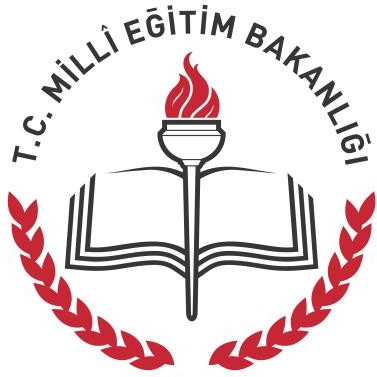 ŞEHİT ENGİN YALÇIN MESLEKİ VE TEKNİK ANADOLU LİSESİ MÜDÜRLÜĞÜOKUL AFET	VE ACİL DURUM YÖNETİM	PLANI2019İÇİNDEKİLER 1- GİRİŞAMAÇHEDEFLERKAPSAMDAYANAKTEMEL İLKELEROKULUN TARİHÇESİMisyonVizyonKURUMUN KİMLİĞİFİZİKİ İMKÂNLAROKUL AFET VE ACİL DURUM YÖNETİM KURULU10.1. Görev TablosuYönetim Kurulunun Görev, Yetki ve SorumluluklarıOkul Müdürünün Afet ve Acil Durum Planlaması Konusundaki SorumluluklarıÖğretmenlerinin Afet Öncesi, Sırası ve Sonrasındaki GörevleriAfet öncesindeAfet sırasında10.2.2.3. Afet sonrası okul yeniden açıldığında 11- OKUL AFET VE ACİL DURUM YÖNETİMİ PLANIZARAR AZALTMA ÇALIŞMALARIMevcut imkân ve kaynakların belirlenmesiTehlikelerin belirlenmesiZarar görebilirliklerin belirlenmesiRisklerin BelirlenmesiÖnceliklerin belirlenmesiEksikleri gidermek için yapılması gereken çalışmalarTehlike ve riskleri önlemek ve ya zararlarını azaltmak için yapılması gereken çalışmalarHAZIRLIK ÇALIŞMALARIOkul Afet ve Acil Durum Yönetimi Planının Tanıtılması TarihleriEğitim Materyallerinin HazırlanmasıAFAD’ dan alınan bilgi ve belgelerin sunumuGörevlilerin(öğretmen, öğrenci, çalışan) Eğitim tarihleriTatbikat tarihleriMÜDAHALE ÇALIŞMALARIOlayın Büyüklüğü ve Okul Çevresindeki Etkileri Hakkında Bilgilerin Nasıl ToplanacağıMüdahale Ekiplerinin Göreve Nasıl Sevk EdileceğiSorumlu Kurum ve Kuruluşlardan Yardım Talebinin Nasıl YapılacağıYetkililerin ve Velilerin Nasıl BilgilendirileceğiÖğrenci, Öğretmen ve Çalışanların Nasıl Korunacağı ve Acil İhtiyaçların Nasıl KarşılanacağıPsikososyal Desteğin Nasıl YapılacağıİYİLEŞTİRME ÇALIŞMALARIBina ve Tesislerin Fiziksel/Yapısal İyileştirmesinin Nasıl YapılacağıYönetsel İyileştirmeEğitsel İyileştirmePsikolojik İyileştirmeOkulun Yeniden AçılmasıAFET YÖNETİMİ FAALİYETİ İÇİN YILLIK PLANPLANLARIN DEĞERLENDİRİLMESİFORMLAREK. HARİTALAREK.1. Okul Çevresinin HaritasıEK.2. Okul Yerleşkesinin Haritası EK.3. Katların KrokisiEK.4. Tahliye Yolu KrokisiEK.5. Toplanma Bölgesi KrokisiEK.6. Afete Yönelik Ekipmanın Bulunduğu Yerleri Gösteren HaritaGİRİŞTürkiye’de afet yönetimi ve kurumsal afet planlaması anlayışı ülkemizi derinden yaralayan 1999 depremleri sonrasında ve 2009 yılında Başbakanlığa bağlı Afet ve Acil Durum Yönetimi Başkanlığının kurulması ile yeni bir boyut kazanmıştır. Ancak afet yönetim döngüsü içerisinde yer alan zarar azaltma, hazırlık, müdahale ve iyileştirme ile ilgili eğitim programlarının azlığı ile eğitim müfredatı içerisine girmiş derslerin yetersizliği nedeniyle henüz afet ve acil durum planlamasına ait bilinç maalesef oluşmamış ve afet ve acil durum yönetim planlarının önemi tam anlaşılamamıştır.Türkiye; başta depremler olmak üzere sel, heyelan, kaya ve çığ düşmeleri, çamur akması ve fırtına gibi doğal kökenli olayların yanı sıra, yangın, kaza, gıda zehirlenmesi, salgın hastalık, şiddet ve terör gibi insan kökenli olaylarla da çok sık karşılaşmaktadır. Ülke topraklarının %96’sının farklı büyüklüklerde deprem tehlikesine sahip olduğu ve bu toprakların %66’sının aktif fay kuşakları içerisinde yer aldığı dikkate alındığında okullarımızın acil müdahaleyi gerektiren günlük olaylar dışında, afete dönüşebilecek olaylarla karşılaşma olasılığının ne kadar yüksek olduğu açıklıkla görülmektedir.Doğal, teknolojik veya insan kaynaklı tehlike ve tehditler hangi büyüklükte olursa olsun, bunlara karşı önceden koruyucu ve önleyici önlemler almayan ve hazırlıklı olmayan kurum veya kuruluşların olaylarla karşılaştığında, olaya zamanında, hızlı ve etkili olarak müdahale etme ve olayı en az zarar ve kayıplarla atlatma şansı bulunmamaktadır. İlk, orta ve lise öğretiminde her gün yaklaşık olarak 19 milyona yakın öğrencinin, günün önemli bir bölümünü okullarda geçirdiği ve okul yönetimlerine emanet edildiği Türkiye’de bu güne kadar bir okul afet ve acil durum yönetim sistemi kurulamamış ve planlar hazırlanamamıştır.Ülkemizde mevcut okullarımızın %64’ünün depremlere karşı güçlendirilmeye ihtiyaç duyması dikkate alındığında okul afet yönetimlerinin süratle oluşturulması, afet ve acil durum yönetimi planlarının ivedilikle hazırlanmasının gereği daha iyi anlaşılacaktır.Okul Afet ve Acil Durum Planı, Kurum çalışanlarını acil durumlarda neler yapabileceği konusunda eğitmek, nerede, nasıl davranacağı konusunda bilgilendirmek üzere hazırlanmıştır. İçinde bulunduğumuz riski anlayarak önceden hazırlıklı olmakla olası can ve mal kaybını en aza indirebiliriz. Bu nedenle yapılacak ilk şey, kurumun tüm iç paydaşlarını (öğretmenler, öğrenciler, okul aile birliği ve veliler, genel idari ve yardımcı hizmetler, kütüphane, kantin) bilgilendirmek, birlikte yapılacak çalışmalarla hem psikolojik, hem de fiziksel olarak hazırlıklı olunmasını sağlamaktır.Okullar için gerçekleştirilecek “Afet ve Acil Durum Yönetimi Planlama” çalışmaları okulun afetler karşısında hasar-zarar görebilirliğini azaltacak ve okulu afetlere karşı güçlü hale getirecektir.AMAÇ :Afet öncesinde;Afete neden olabilecek tehlike ve risklerin belirlenmesi, mümkünse önlenmesi veya olası etkilerinin azaltılması ve olaylara karşı eğitim ve tatbikatlarla tüm paydaşların hazırlıklı olmasının sağlanması ve afetlere karşı bilinçli ve dirençli nesiller yetiştirilmesi,Afet sırasında;Eğitim ve tatbikatlarla kazanılmış doğru davranış biçimleri uygulanarak arama-kurtarma ve ilk yardım ve güvenli tahliye işlemlerinin aksatılmadan uygulanması,Afet sonrasında ise;Olaya zamanında, hızlı ve etkili olarak müdahale ederek kayıpların en düşük düzeyde tutulması, olabilecek zincirleme etkiler veya ikincil afetlerin önlenmesi ve okulun normal programına bir an önce dönebilmesi için gereken iyileştirme faaliyetlerinin belirlenmesi ve uygulanmasını sağlayacak örgütlenme modelleri ile imkân ve kaynakları sağlamaktır.HEDEFLER:Öncelikle sorunlar ve ihtiyaçların belirlenmesi,Uygulanması mümkün olan çeşitli eylem yollarının tartışılıp düzenlenmesi,İmkân, fırsat ve kaynakların belirlenmesi,Mevcut imkân ve kaynaklarla gerçekleştirilmesi mümkün olan eylem yollarının belirlenmesi,Amaca ulaşmak için gereken insan gücü, malzeme kaynakları ve örgütlenme şeklinin belirlenmesi,Ölçülebilir göstergeler belirleyerek eylemlerin izlenmesi ve gerektiğinde yeni düzenlemeler yapılması, gibi birçok faaliyeti kapsamaktadır.Okul/Kurumlarda Afet ve Acil Durum Yönetimi planlaması afet yönetim döngüsü içerisinde yer alan zarar azaltma, hazırlık, müdahale ve iyileştirme safhalarındaki çalışmaların ayrı ayrı saptanması ve bir bütünlük içerisinde yürütülecek/uygulanacak faaliyetlerin belirlenmesi çalışmalarını kapsar.Hayat kayıplarını en aza indirmek,Müdahale çalışmalarını hızlı ve planlı bir şekilde gerçekleştirmek,Öğrenci ve personelin sağlığını korumak ve sürdürmek,Kesintiye uğrayan eğitimi ve faaliyetleri en kısa sürede normale döndürmek,İkincil afetlere hazırlıklı olmak,Kaynakların etkin kullanımını sağlamaktırKAPSAMBu Afet Acil Durum Yönetim Planı Yatağan Şehit Engin Yalçın Mesleki ve Teknik Anadolu Lisesinin 2019 -2021 yılları arasında yürüteceği faaliyetleri kapsar.DAYANAKBaşbakanlık Afet ve Acil Durum Yönetimi Başkanlığı ile Milli Eğitim Bakanlığı arasında imzalanan 18.12.2013 tarihli Afete Hazır Okul İşbirliği Protokolü.Başbakanlık Afet ve Acil Durum Yönetimi Başkanlığının 22/05/2014 tarihli ve 42275415- 770/10390 sayılı yazısı.Milli Eğitim Bakanlığı Destek Hizmetleri Genel Müdürlüğünün 03/06/2014 tarihli ve 53909240/770/2249903 sayılı yazısıTEMEL İLKELEROkulumuzda planlama Afet Acil Durum Yönetim Ekibi tarafından yürütülür, Planlama sürecine Okulda çalışan tüm yönetici ve çalışanların katılım ve katkısı sağlanır, İhtiyaç duyuldukça yönetici ve çalışanlara konuyla ilgili Hizmet içi Eğitim düzenlenir, Planlama Okulun tüm faaliyetlerini kapsar, Planlama, Mevcut Durum Analizi, Misyon-Vizyon oluşturulması, Afet ile ilgili Amaçlar, bu amaçlara yönelik ölçülebilir Hedefler, Hedeflerin gerçekleştirilmesine yönelik Faaliyet ve Projeler, bütçeleme, Faaliyetlerin izleme- değerlendirme ve önceden belirlenen kriterler doğrultusunda performans ölçüm süreçlerini kapsar.OKULUN TARİHÇESİOkulumuz 1978-79 yılında Metal işleri, Ağaç işleri ve Pratik Sanat Okulu olarak açılmış, 1980 yılında da Endüstri Meslek Lisesine dönüştürülmüştür. 1991 yılında HEM bünyesinden ayrılan ve bağımsız olarak kurulan Çıraklık Eğitim Merkezi, 2002 yılında METEM´e bağlanmıştır.Akşam Kız Sanat Okulu, 1969-70 yılında kurulmuştur.1986-87 yılından itibaren ise Kız Meslek Lisesine dönüştürülmüştür.YATAĞAN METEM:İlçemizde faaliyet gösteren Kız Meslek Lisesi, Mesleki Eğitim Merkezi ve Endüstri Meslek Lisesi 2002-2003 yılında birleştirilerek METEM´e dönüştürülmüştür. Bu gün Bilişim Teknolojileri, Elektrik-Elektronik, Metal Teknolojileri, Mobilya ve İç Mekan Tasarımı, Makina Teknolojileri ve Çocuk Gelişimi alanlarında eğitim verilmektedir. Okulumuz 2012 yılında tamamlanan yeni binasında hizmet vermektedir.ŞEHİT ENGİN YALÇIN MESLEKİ VE TEKNİK ANADOLU LİSESİ2017 yılı Kasım ayında Yatağan Kaymakamlığının başvurusu ile Muğla Valiliğinin bakanlığa talebi doğrultusunda okulumuzun ismi Şehit Engin Yalçın Mesleki Ve Teknik Anadolu Lisesi olarak değişmiştir.MisyonumuzBütün öğretmenlerin, öğrencilerin ve velilerin afet bilinci kazanmalarını, afete hazırlanmak için kendi olanaklarımızı kullanmamızı, öğrencilerimizi, öğretmenlerimizi ve velilerimizi daha afetten önce, afet esnasında ve afet sonrasında nasıl hareket edecekleri hususunda eğitip geliştirmeyi, öğrencilerimizi, öğretmenlerimizi, yöneticilerimizi ve velilerimizi olası bir afete karşı hazırlamaktır.  Temel Afet Bilinci Kazanmış Bireyler Olarak Ailelerinde Hazırlık Planları Yapmalarını Sağlamaktır.VizyonumuzAfetten önce küçük hazırlıkların yapılması, Afet esnasında hareket tarzının bilinmesi ve Afetten sonrası için gerekli hazırlıkların yapılması.Okulumuzda herkes bir gün mutlaka afetlerle karşılaşacağının bilincine ulaşsın, evde, okulda iş yerinde her yerde depremlere ve diğer afetlere karşı hareket tarzı oluştursun.KURUMUN KİMLİĞİFİZİKİ İMKÂNLAROKUL AFET VE ACİL DURUM YÖNETİM KURULU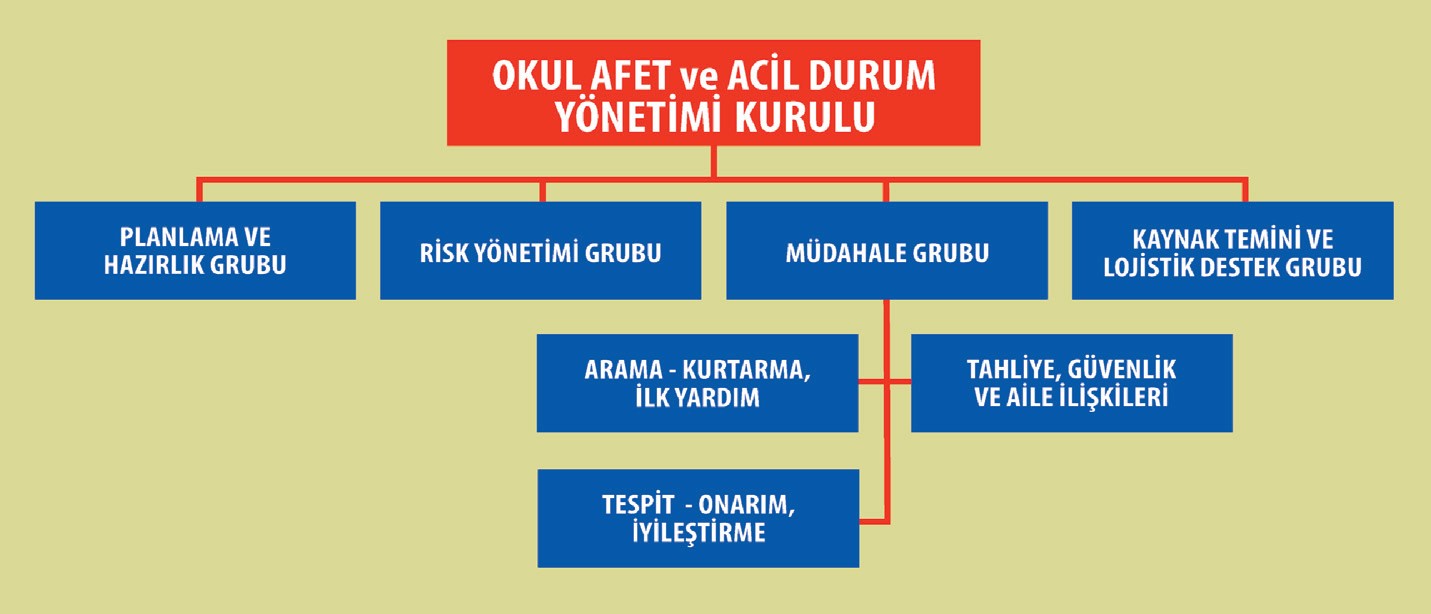 GÖREV TABLOSUYönetim Kurulunun Görev, Yetki ve Sorumlulukları:Afet öncesinde okulun tehlike ve risk azaltma çalışmaları ile müdahale ve iyileştirme çalışmalarını belirlemek ve okulun güvenliğini sağlamak,Planda yer alacak görev gruplarının ve bu grupların görev yetki ve sorumluluklarını belirlemek,Gruplarda görev alacak kişiler ve grupların çalışma esaslarını belirlemek, (öğretmen kurul üyeleri bilgi ve deneyimleri dikkate alınarak belirlenmelidir.)Afet yönetimi konusunda öğretmenler, çalışanlar, veliler ve öğrenciler için uygulanacak eğitim programlarını belirlemek ve uygulanmasını sağlamak,Masa başı ve saha tatbikatları düzenlemek,Tatbikat, günlük olaylar ve karşılaşılan afetlerden elde edilen derslerin ışığı altında planları güncelleştirmek,Görev gruplarının ihtiyaç duyacağı ekipman, malzeme, yayın ve insan gücü desteğini sağlamak,Tüm paydaşların afet öncesi, sırası ve sonrasındaki faaliyetlere etkin olarak katılımını sağlamak,Afet ve acil durum planlaması ve yönetimi konularında ilgili üniversiteler, kamu kurum ve kuruluşları, yerel yönetimler, gönüllü kuruluşlar ile yakın işbirliği yapmak, eğitim ve lojistik destek sağlamak,Afet anı ve sonrasında en kısa süre içerisinde doğru bilgilere ulaşarak grupların olayazamanında, hızlı ve etkili olarak müdahale etmelerini sağlamak, gerekiyorsa tahliye veya yerinde sığınak kararı vermek ve olayı yönetmek,Gerektiğinde itfaiye, polis, ambulans, arama- kurtarma ekipleri gibi kurum ve kuruluşlardan yardım istemek ve olay hakkında yetkili makamları bilgilendirmek,Planı gözden geçirmek ve revize etmek.Okul Müdürünün Afet ve Acil Durum Planlaması Konusundaki Sorumlulukları :** Planlama guruplarının oluşturulması,** Tehlike ve risklerin belirlenmesi ve değerlendirilmesinin sağlanması,** Risk azaltma planlarının hazırlanmasının temini,** Müdahale planlarının hazırlanmasının temini,** İmkan ve kaynakların belirlenmesi ve geliştirilmesi,** Alınacak önlemlerin ve önceliklerin belirlenmesi,** Öğretmenler, çalışanlar, öğrencilerin ve velilerin bilgilendirilmesi ve bilinçlendirilmesi faaliyetlerinin geliştirilmesi ve etkin olarak uygulanmasının sağlanması,Öğretmenlerinin Afet Öncesi, Sırası ve Sonrasındaki Görevleri :Afet öncesinde:Okul afet ve acil durum planları hakkında bilgi sahibi olmak ve öğrencileri bu planlarla farklı afet türleri karşısındaki davranış kuralları konusunda bilgilendirmek ve bilinçlendirmek,Sınıflarında tehlike avı yaklaşımını kullanarak yapısal olmayan tehlike ve riskleri belirlemek, bunların önlenmesi veya etkilerinin azaltılabilmesi için önlemler almak veya Okul Afet ve Acil Durum Yönetimi Kuruluna bildirmek,Öğrencilerde afetlere direnç ve güvenlik kültürü oluşturmak amacıyla uygulamalı afet eğitimi faaliyetlerini aksatmadan yürütmek,Afetlerle ilgili özel gün ve haftalarda veliler ve öğrencilerle toplantılar yaparak afetehazırlık, afet risklerinin azaltılması gibi konularda okul, aile ve toplum için önemli olabilecek konularda bilgilendirme ve bilinçlendirme faaliyetleri yürütmek.Afet sırasında:Eğitim ve tatbikatlarla belletilmiş farklı afet türleri karşısında doğru davranış kurallarının uygulanmasını sağlamak (depremler sırasında; çök, kapan, tutun veya tahliye sırasında; koşma, itme, konuşma, geri dönme gibi),-Varsa yaralı öğrencilere ilk yardım yapmak ve yönetimi ivedilikle bilgilendirmek,Korku ve paniğe kapılan öğrencileri sakinleştirmek ve olan olay hakkında bilgi vermek,-Okul Afet ve Acil Durum Yönetimi Kurulunun tahliye veya yerinde sığınak kararı sonrasında tahliye planına uygun olarak öğrencileri sevk etmek ve güvenli toplanma alanına götürmek,-Öğrenci mevcudu ve veli haberleşme listelerini yanında bulundurmak,-Öğrencilerin velilerine veya yetkililere teslim edilene kadar başlarından ayrılmamak.10.2.2.3. Afet sonrası okul yeniden açıldığında:Öğrencilere hoşgörülü yaklaşarak onları dinlemek, gözlemek, afet sonrasında yaşamış oldukları psikolojik sorunları anlamaya çalışmak,-Sorunlu olarak değerlendirdikleri öğrenciler için profesyonel destek sağlamak,-Öğrencilere güven duygusu aşılamak, örneğin okullarının yetkili teknik heyetler tarafından kontrol edilmiş olduğunu, olabilecek artçı depremler karşısında korku ve paniğe kapılmalarına gerek olmadığını, aslında korku ve paniğin can güvenlikleri açısından çok daha tehlikeli olduğunu, yapılacak en doğru hareketin eğitim ve tatbikatlarda yapıldığı gibi “çök-kapan-tutun” hareketini tekrarlamak olduğunu vurgulamak,-Öğrencilere depremlerin oluşumu, nedenleri, ülkemizin deprem tehlikesi, depremler sırasında sınıfta, teneffüste, yolda, evde, çarşıda nasıl davranmaları gerektiği konusunda her fırsatta bilgiler vermek,-Öğrencilere sınıfta, koridorlarda, teneffüste, bahçede, laboratuvar, spor salonu, kantin vetuvaletlerde tehlikeli olabilecek yerler ve davranışlar hakkında bilgi vermek, bu konuda tehlike avı uygulamaları yapmak,Deprem sonrasında çıkan söylenti, dedikodu ve yetkililer tarafından onaylanmayan medya açıklamaları hakkında öğrencileri bilgilendirmek,Öğrencilere öğretmenlerine, okul yöneticilerine, yerel yöneticilere ve devlet yöneticilerine karşı güven duygusu aşılamak,Öğrencilere afete uğramış kişilere yardım etmenin, afetler sonrasında toplum olarak bütünleşmenin bir erdem ve özveri işi olduğunu öğretmek ve bu konularda resim ve kompozisyon yarışmaları düzenlemek,Öğrencilere başta depremler olmak üzere tüm afetleri önleme, olabilecek etkilerini azaltma ve sonuçlarını süratle gidermenin mümkün olduğunu örneklerle anlatmak ve öğrencilerde güven ve baş edebilme duygusu yaratmak.OKUL AFET VE ACİL DURUM YÖNETİMİ PLANIZARAR AZALTMA ÇALIŞMALARI (Kaynak Temini ve Lojistik Destek Grubu ve Risk Yönetimi Grubu Tarafından Yürütülür)Birçok kaynakta zarar azaltma, afetlerin etkilerinden kaynaklanan can ve mal kayıplarının azaltılmasına yönelik çabaların bütünü olarak tanımlanır. Bir başka deyişle bu aşamada yapılacaklar tehlikeli durumlar karşısında oluşabilecek can ve mal kayıplarını mümkünse ortadan kaldırmayı, değilse olabildiğince azaltmayı amaçlayan çabaların bütünüdür. Zarar azaltma, sadece önleme yaklaşımından farklı olarak özellikle doğal kaynaklı tehlikelerin kaçınılmaz olduğunu kabul ederek afetlerin etkilerini en az zararla atlatmaya yönelik toplumsal direnç ve beceri geliştirmeyi de amaçlar.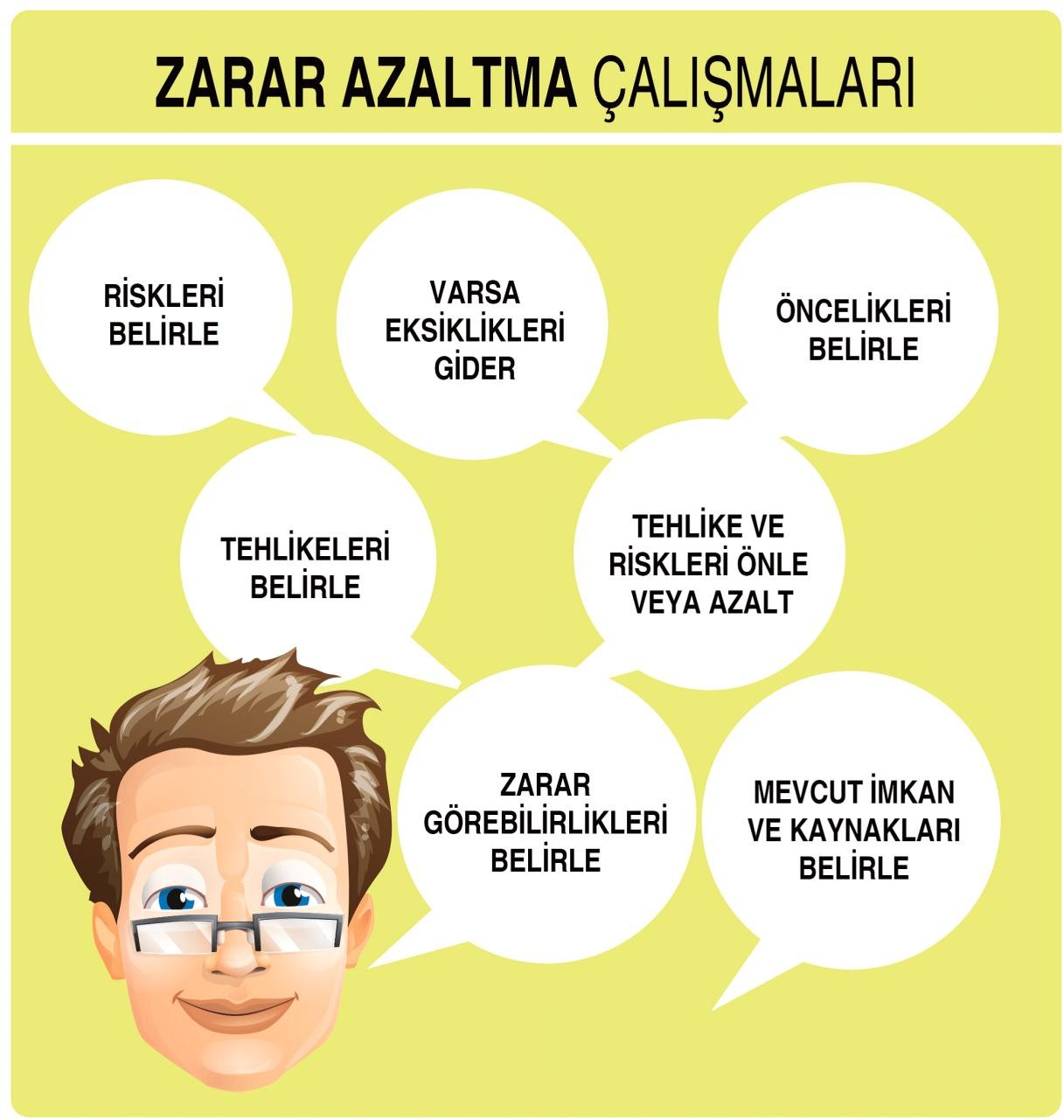 Yatağan Şehit Engin Yalçın Mesleki ve Teknik Anadolu Lisesinde zarar azaltma çalışmalarımız bu işlem sırasına göre gruplarımız tarafından yapılacaktır.Mevcut imkân ve kaynakların belirlenmesi (EK-1)Ana bina tahliye merdivenleri 3 noktada mevcutBilişim-elektrik bölümlerinde 1 noktada tahliye merdivenleri mevcutYangın tüpleri mevcutTahliye çıkış işaretleri mevcutAna bina altında bir sığınak mevcutTehlike ve ikaz siren sistemi mevcut çalışıyorYangın söndürme ikaz butonları çalışıyorYangın hidratları ve hortumları mevcutYangınla ilgili bina boşaltım planı mevcutToplanma alanı mevcutOkul giriş kapısında güvenlik kulübesi ve özel güvenlik personeli mevcutTehlikelerin belirlenmesi (EK-3)(yapı, altyapı, elektrik, mekanik tesisat ve okul donanımının riskleri)Okulumuz 2007 deprem yönetmeliğinden sonra yapılmış olmakla birlikte anaokulu ve eski metal atölyesi bu yönetmelikten önce yapıldığı için depreme dayanıklılık raporu yok.Okulumuzun ve ilçemizin Türkiye’nin en yoğun fay hatlarına sahip bölgelerinden biri üzerinde bulunuyor olmasıOkulumuzun yemekhanesi olmadığından taşımalı öğrencilere ihale usulü gelen yemek yemekhane olarak kullanılan sığınakta verilmektedir.Taşıma yemeğinden zehirlenme olasılığıİkişer bölümden oluşan metal ve mobilya atölyelerinin elektrik tesisatlarının makinelere yüzey üstü gidiyor olması.Okulumuz öğrencilerinin büyük çoğunluğunun taşımalı olarak 43 servis aracıyla taşınıyor olması.Zarar görebilirliklerin belirlenmesi (EK-4)Öğrenciler ve okul personelCan ve mal kaybına sebep olmasıOkula ait belge ve bilgilerRisklerin Belirlenmesi (EK-4)Sınıftaki eşyalar sabitlenmemiş olmasıOkul çok katlı olmasından merdivenlerinin olumsuzluk teşkil etmesiÖğrenci sıralarının cam kenarına yakın olmasıYeterli ecza dolabı olmaması ve malzeme eksikliğiYangın merdivenlerinin kilitli olması.(Anabinada)Önceliklerin belirlenmesi (EK-5)Eşyaların sabitlenmesiÖğrencilere deprem ve yangın tatbikatlarının sıklıkla yapılmasıÖğrencilerin doğal afetler hakkında bilgilendirilmesiİlk yardım dolabındaki eksiklerin giderilmesiYangın merdivenlerinin aktif hale getirilmesiEksikleri gidermek için yapılması gereken çalışmalar(EK-6)Öğrencilere afet eğitimlerinin sıklıkla verilmesiOkul aile Birliği bünyesinde eksik malzemelerin alımının yapılmasıEksikler için okul aile birliği hesabından bütçe ayrılmasıDiğer kurum ve kuruluşlardan yardım istenmesiTehlike ve riskleri önlemek ve ya zararlarını azaltmak için yapılması gereken çalışmalar (EK-6)Öğrencilere afet eğitimlerinin sıklıkla verilmesiÖğrencilere deprem ve yangın tatbikatlarının sıklıkla yapılmasıDiğer kurum ve kuruluşlardan yardım istenmesiEksikler için okul aile birliği hesabından bütçe ayrılmasıOkul aile Birliği bünyesinde eksik malzemelerin alımının yapılmasıHAZIRLIK ÇALIŞMALARI (Planlama ve Hazırlık Grubu Tarafından Yürütülür )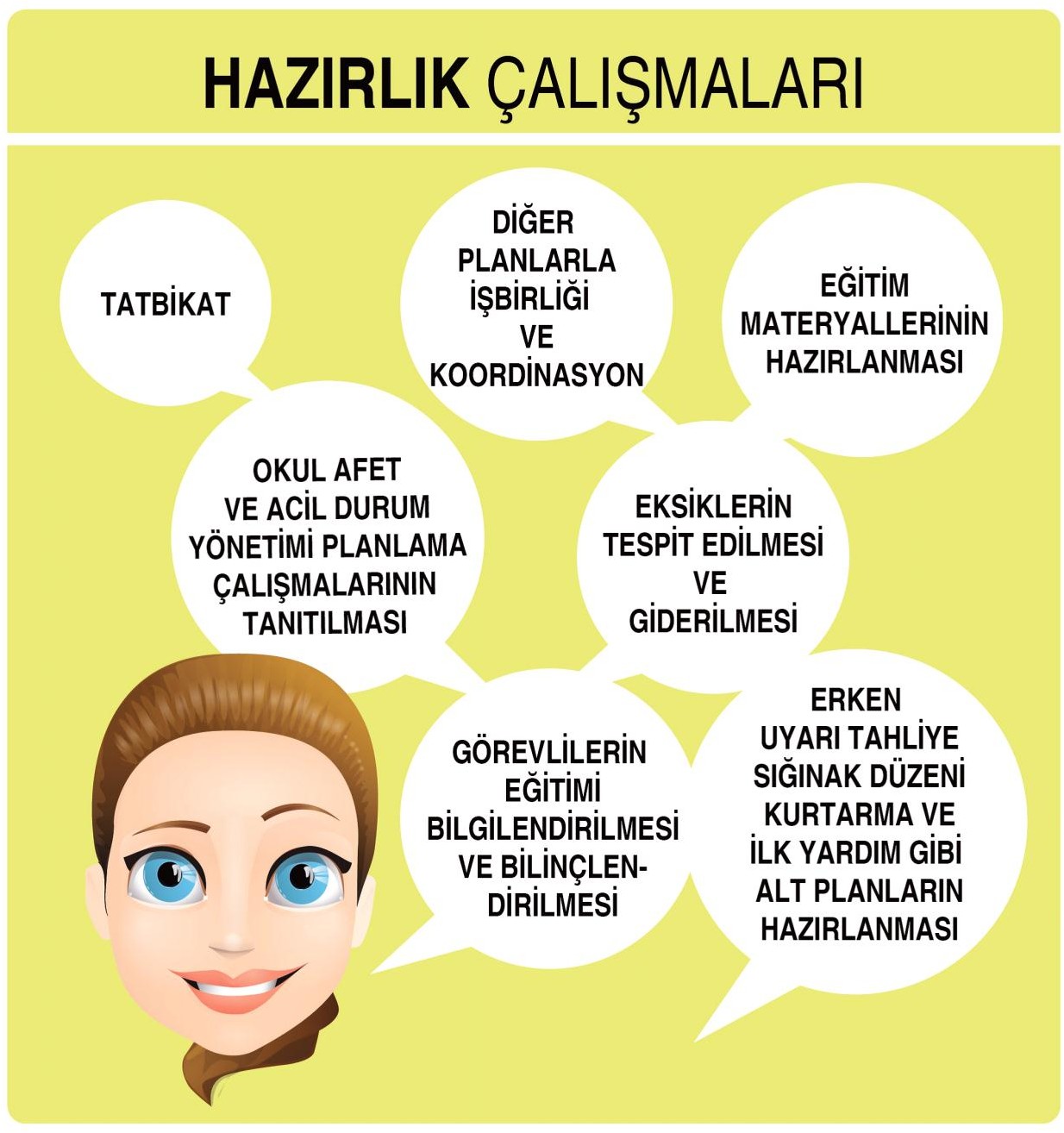 Okul Afet ve Acil Durum Yönetimi Planının Tanıtılması Tarihleri20/11/2019-18/06/2021 tarihleri arasında okul afet ve acil durum planı tanıtımı yapılacaktır.Eğitim Materyallerinin HazırlanmasıÖğretmen, öğrenci ve velilere yönelik eğitimler için slaytlar ve filmler hazırlanıp sunum yapılması Okul ve sınıf panolarına afiş asılmasıÖğrenci ve velilere broşür hazırlanmasıAFAD’ dan alınan bilgi ve belgelerin sunumuİlçe Milli Eğitim Müdürlüğünün hazırlamış olduğu AFAD ile ilgili sunuların Öğretmen, öğrenci ve velilere izlettirilmesi.Görevlilerin(öğretmen, öğrenci, çalışan) Eğitim tarihleriVeli	:03/03/2020 Öğretmen :04/03/2020 Öğrenci	:04/03/2020Tatbikat tarihleriDeprem	: 02-06 MartYangın	: 02-06 Martİkaz ve Alarm Tatbikatı: 17 MartMÜDAHALE ÇALIŞMALARI (Müdahale Grubu Tarafından Yürütülür)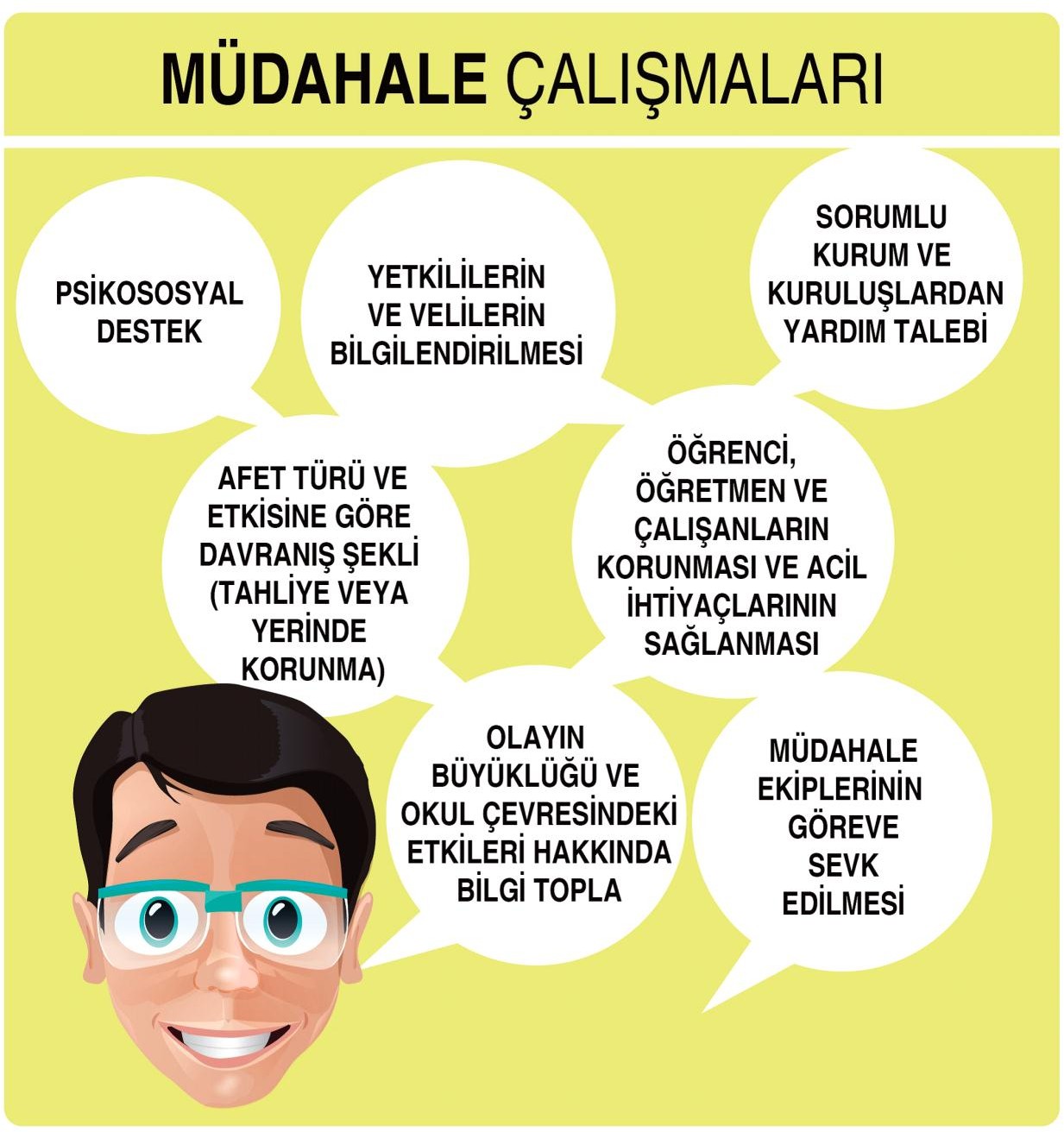 Olayın Büyüklüğü ve Okul Çevresindeki Etkileri Hakkında Bilgilerin Nasıl ToplanacağıNöbetçi öğretmen ve ilgili idareci ve ilgili grup tarafından ilgili yerlere bilgi verme,Müdahale Ekiplerinin Göreve Nasıl Sevk EdileceğiGrup görevlendirmeleri tebliğ edilecek, emir beklenmeyecek görevliler müdahale edecek.Sorumlu Kurum ve Kuruluşlardan Yardım Talebinin Nasıl Yapılacağıİlgili kurum ve kuruluşlarla yazışma yapılacak.Yetkililerin ve Velilerin Nasıl Bilgilendirileceğiİlgili grup kendi içinde bu koordinasyonu önceden belirleyecek ve olay anında koordine bir şekilde gerçekleştirecekÖğrenci, Öğretmen ve Çalışanların Nasıl Korunacağı ve Acil İhtiyaçların Nasıl Karşılanacağıİlgili grup tarafında gerekli çalışmalar yapılacak.Psiko-sosyal Desteğin Nasıl YapılacakOkul Rehber Öğretmenleri ilgili grup ve RAMİYİLEŞTİRME ÇALIŞMALARI (Tespit-Onarım İyileştirme Grubu ve Tahliye Güvenlik ve Aile İlişkileri Grubu Tarafından Yürütülür)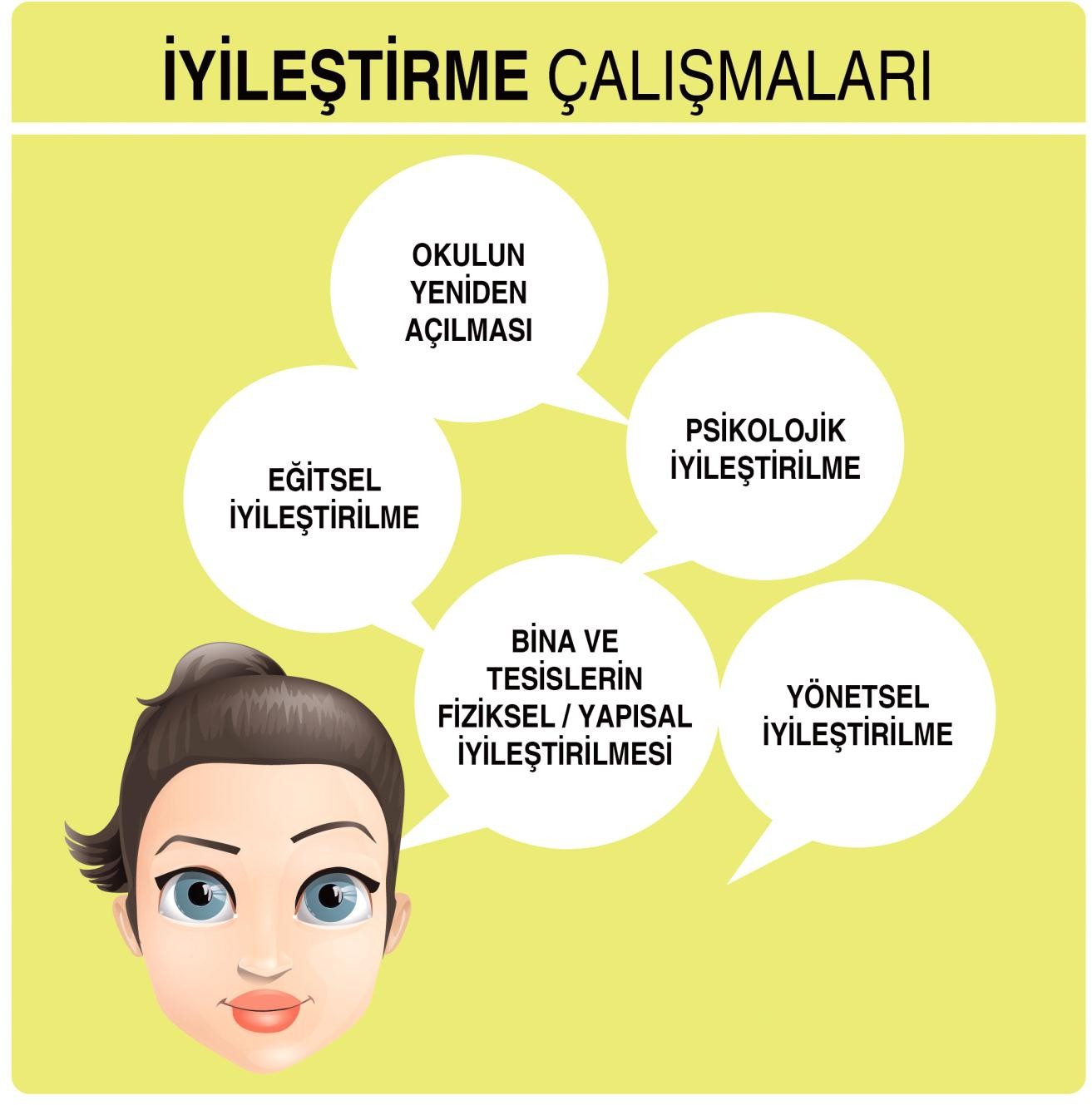 Bina ve Tesislerin Fiziksel/Yapısal İyileştirmesinin Nasıl YapılacağıGerekli yazışmalar yapılacakYönetsel İyileştirmeİlçe Mili Eğitim Müdürü bilgi verilmesiEğitsel İyileştirmeİlçe Mili Eğitim Müdürü bilgi verilmesiPsikolojik İyileştirmeRAMSağlık Grup BaşkanlığıOkulun Yeniden AçılmasıÜst makamların talimatı ile okul açılacakAFET YÖNETİMİ FAALİYETİ İÇİN YILLIK PLAN	(Planlama ve Hazırlık Grubu Tarafından Yürütülür)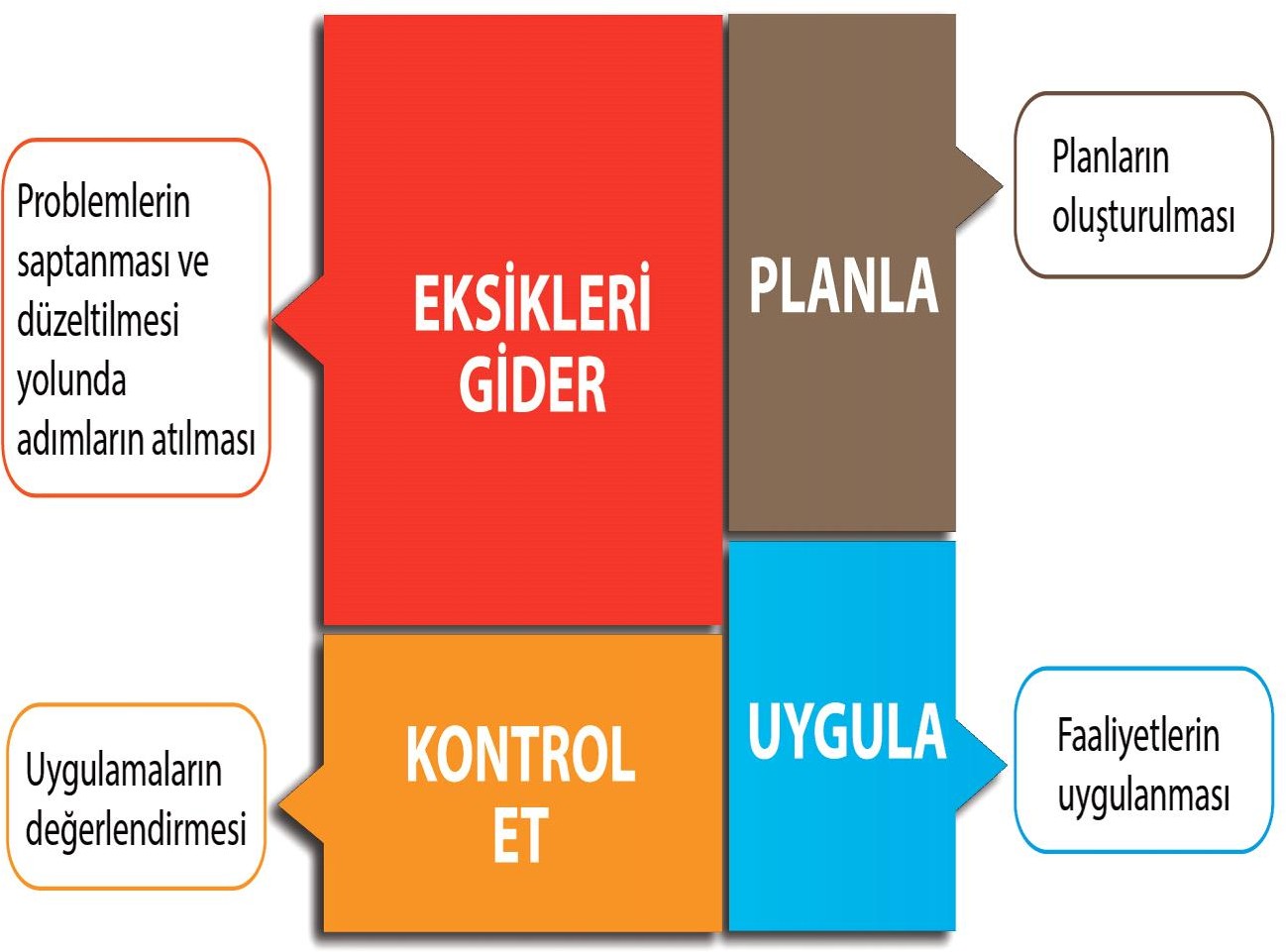 PLANLARIN DEĞERLENDİRİLMESİ	(Bütün Grupların Ortak Çalışması ile Yürütülür)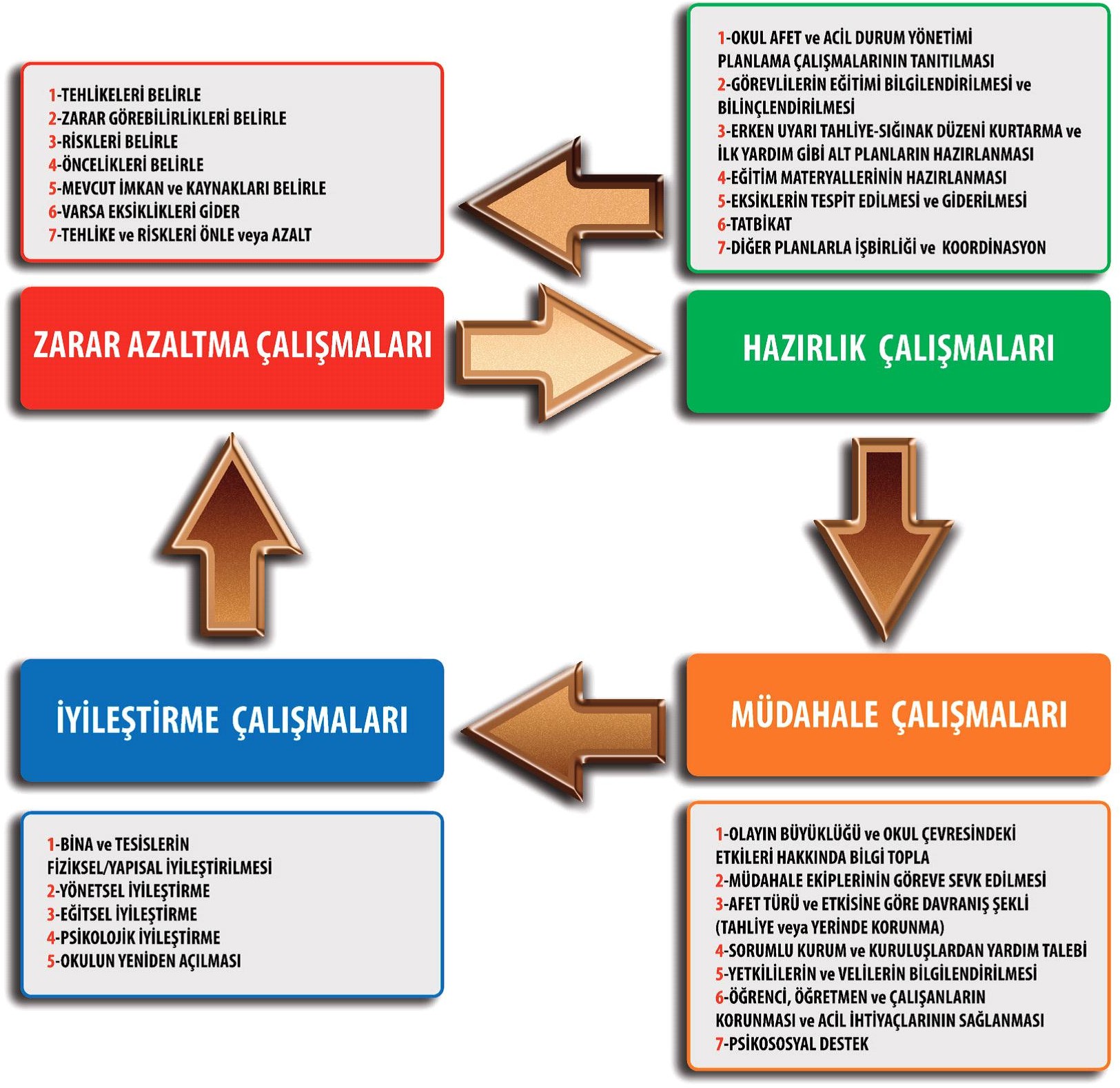 FORMLARGENEL BİLGİLER FORMUMALZEME BİLGİ FORMUDURUM TESPİTİ DETAY FORMUTEHLİKE PROFİLİ BELİRLEME FORMURİSK SEVİYESİNE GÖRE DERECELENDİRMEEK. HARİTALAREK.1. Okul Çevresinin HaritasıEK.2. Okul Yerleşkesinin Haritası EK.3. Katların KrokisiEK.4. Tahliye Yolu KrokisiEK.5. Toplanma Bölgesi KrokisiEK.6. Afete Yönelik Ekipmanın Bulunduğu Yerleri Gösteren HaritaEK-1GENEL BİLGİLER FORMUGenel Bilgiler Formu: Oda, derslik, ofis ve katlardaki mevcut durumun tespit edilmesinde kullanılır. Yangın söndürücülerin, varsa yanıcı ve tehlikeli maddelerin yeri ve durumu ile tahliye sırasında sorun oluşturacak materyallere ait bilgileri içerir.GENEL BİLGİLER FORMU	EK-1Genel Bilgiler Formu: Oda, derslik, ofis ve katlardaki mevcut durumun tespit edilmesinde kullanılır. Yangın söndürücülerin, varsa yanıcı ve tehlikeli maddelerin yeri ve durumu ile tahliye sırasında sorun oluşturacak materyallere ait bilgileri içerir.GENEL BİLGİLER FORMU	EK-1Genel Bilgiler Formu: Oda, derslik, ofis ve katlardaki mevcut durumun tespit edilmesinde kullanılır. Yangın söndürücülerin, varsa yanıcı ve tehlikeli maddelerin yeri ve durumu ile tahliye sırasında sorun oluşturacak materyallere ait bilgileri içerir.GENEL BİLGİLER FORMU	EK-1Genel Bilgiler Formu: Oda, derslik, ofis ve katlardaki mevcut durumun tespit edilmesinde kullanılır. Yangın söndürücülerin, varsa yanıcı ve tehlikeli maddelerin yeri ve durumu ile tahliye sırasında sorun oluşturacak materyallere ait bilgileri içerir.GENEL BİLGİLER FORMU	EK-1Genel Bilgiler Formu: Oda, derslik, ofis ve katlardaki mevcut durumun tespit edilmesinde kullanılır. Yangın söndürücülerin, varsa yanıcı ve tehlikeli maddelerin yeri ve durumu ile tahliye sırasında sorun oluşturacak materyallere ait bilgileri içerir.DURUM TESPİTİ DETAY FORMU (Tehlike Avı)	EK-2Durum Tespit Detay Formu: Tehlike avı için, oda, derslik, laboratuvar ve ofisler için detaylı bilgi elde edilmesi için kullanılan bir formdur.DURUM TESPİTİ DETAY FORMU (Tehlike Avı)	EK-2Durum Tespit Detay Formu: Tehlike avı için, oda, derslik, laboratuvar ve ofisler için detaylı bilgi elde edilmesi için kullanılan bir formdur.DURUM TESPİTİ DETAY FORMU (Tehlike Avı)	EK-2Durum Tespit Detay Formu: Tehlike avı için, oda, derslik, laboratuvar ve ofisler için detaylı bilgi elde edilmesi için kullanılan bir formdur.DURUM TESPİTİ DETAY FORMU (Tehlike Avı)	EK-2Durum Tespit Detay Formu: Tehlike avı için, oda, derslik, laboratuvar ve ofisler için detaylı bilgi elde edilmesi için kullanılan bir formdur.DURUM TESPİTİ DETAY FORMU (Tehlike Avı)	EK-2Durum Tespit Detay Formu: Tehlike avı için, oda, derslik, laboratuvar ve ofisler için detaylı bilgi elde edilmesi için kullanılan bir formdur.EK-3MALZEME BİLGİ FORMUMalzeme Bilgi Formu: Acil durum anında kullanılmak üzere gerekli ihtiyaç malzemelerinin depolanarak takip edilmesini kolaylaştıracak formdur.Malzeme bilgi formu ilgili servis yetkilileri tarafından doldurulmalı, malzeme ve teçhizat yetkilisi tarafından kontrol edilmelidir.Form bilgileri ihtiyaç durumunda veya belirli aralıklarla güncellenmelidir.Malzeme adları için kısa, anlaşılabilir ifadeler kullanılmalıdır (levye, el feneri gibi).Malzemeyi kullanan servis ve servis yetkilisi malzemenin kullanım alanını doğru belirlemelidir.Servis yetkilisi malzemenin yeter sayıda olmadığını düşünüyorsa, notlar bölümüne tarih bilgisiyle birlikte yazmalı ve ihtiyaçları gidermelidir. Giderilen ihtiyaçlar için bilgi formu yeniden doldurulmalıdır.EK-4ACİL DURUM RAPORU FORMUAcil Durum Raporu Formu: Yaşanan her bir olay veya acil durum sonrasında ilgili servislerden gelecek bilgiler doğrultusunda gerektiğinde kullanılmak veya bir üst kuruma sunulmak amacıyla Okul Afet Yönetimi Kurulu Başkanı tarafından doldurulması önerilen formdur.Acil Durum Raporu bilgileri, Okul Afet ve Acil Durum Yönetimi Kurulu Başkanı tarafından operasyon ve lojistik servislerinden gelen bilgiler doğrultusunda doldurulur. Gerekli durumlarda bir üst yetkiliye teslim edilir.Olay türü: Kendi imkânları ile baş edilebilen durumlar için “Olay”, yerel imkânlar veya diğer kuramlardan destek alınarak baş edilebilen durumlar için “Acil Durum”, il genelini ve eğitim sürekliliğini etkileyecek büyüklükteki olaylar için “afet” olarak tanımlanacaktır.Olayın Tanımı için; deprem, sel, yangın gibi genel tanımlama yapılacaktır.Bina ve müdahale bilgileri ilgili servislerden gelen bilgiler doğrultusunda doldurulacaktır.Olay anında veya sonrasında ortaya çıkan acil ihtiyaçlar ile diğer bilgiler detayları ile ilgili alana not edilecektirVÖNERGE:T.C. BAŞBAKANLIKAfet ve Acil Durum Yönetimi Başkanlığı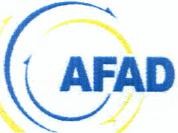 Afete Hazır Türkiye Eğitim ve Bilinçlendirme Projesi Afete Hazır Okul KampanyasıZARAR AZALTMA PLANI (EK:5)Zarar azaltma çalışmalarının yapılması ve sürdürülebilirliğinin sağlanması amacıyla, aşağıdaki bilgileri belirleyeceğiniz aralıklarla doldurunuz.Uygulama tarihinde gerçekleşen veya yarım kalan çalışmaları ilgili alana açıklamaları ile birlikteyazınız.Uygulama sürecinde oluşan durumlar ile uygulama tarihinde gerçekleştirilemeyen çalışmaları "Notlar" kısmına tarih bilgisi ile birlikte yazınız.OKULUN İLETİŞİM BİLGİLERİOKULUN İLETİŞİM BİLGİLERİADRESİKonak Mahallesi Park Caddesi No:5 Yatağan/MuğlaTel. ve Fax No0252 5725173-02525725455Elektronik Posta Adresi907311@meb.k12.trWeb Adresiyataganmetem.meb.k12.trSıraGöreviErkekKadınToplam1MÜDÜR1012MÜDÜR YARDIMCISI4153BRANŞ ÖĞRETMENİ2829574REHBER ÖĞRETMEN0225SINIF ÖĞRETMENİ6OKUL ÖNCESİ ÖĞRETMENİ0337MEMUR1018HİZMETLİ415910TOPLAM383674FİZİKİ MEKANIN ADISAYISIDerslik24Fen Bilgisi Laboratuarı Bilgi-Teknoloji sınıfı (BT Sınıfı)-Kütüphane1Müdür odası1Müdür yardımcısı odası6Rehberlik servisi Öğretmenler odası2Zümre öğretmen odası-İngilizce Dersliği (Laboratuarı )-Resim Dersliği Müzik Dersliği1Fotokopi Odası Memur odası1Hizmetliler odası1Çok amaçlı salon salon1Spor Odası Diğer1Destek Eğitimi Odası1AFET ACİL DURUM YÖNETİM KURULUAFET ACİL DURUM YÖNETİM KURULUAFET ACİL DURUM YÖNETİM KURULUSIRANOAdı-SoyadıGörevi1SONER YILMAZOKUL MÜDÜRÜ2MEHMET KARATAŞOKUL MÜDÜR YARDIMCISI3HÜSEYİN ORTANÖĞRETMEN4SEMA DİKENÖĞRETMEN5HÜSEYİN ŞAHANÖĞRETMEN6MEHMET PAMUKÖĞRETMEN7TANER TAŞÖĞRETMEN8KÜRŞAT CEYLANSİVİL SAVUNMA KULÜBÜ DANIŞMANI9NURKAN NURDESTEK PERSONELİ10CENGİZ ÖZTÜRKOKUL AİLE BİRLİĞİ BAŞKANI11AYHAN ÇAPRAŞOKUL AİLE BİRLİĞİ ÜYESİ12EMİRHAN SAĞIRÖĞRENCİ13GÜLGÜN ÜLKÜMUHTARGÖREV VE YERİYAPILMASI GEREKEN EYLEMSORUMLU ve GÖREVLİLERPLANLAMA VE HAZIRLIK GRUBUTüm acil durum operasyonlarını yönetir ve koordine eder. Okulda olmayanlara veya yaralılara göre personelin rollerini uyarlar.Soner YILMAZ Okul Md. - SorumluYasin ATEŞ Öğretmen – GörevliM.Kemal BÜTÜNER Öğretmen – GörevliTaner ÖZTÜRK Öğretmen – GörevliD. KABASAKALOĞLU Öğretmen – GörevliAslıgül TUĞRUL Öğretmen – GörevliHüseyin ŞAHAN Öğretmen – GörevliRİSK YÖNETİMİ GRUBUOluşacak riskleri belirler. Ortaya çıkabilecek tehlikeler için önlemler alır.Hasan GÖKSU Müdür Yrd. – SorumluSema DİKEN Öğretmen – GörevliServet KEREM Öğretmen – GörevliMehmet ŞAŞI Öğretmen – GörevliSemiha TAŞ Öğretmen – GörevliGülşah TEL Öğretmen – Görevliİsmail EŞME Öğretmen – GörevliEsra AYDEMİR Öğretmen – GörevliMÜDAHALE GRUBUHafif arama kurtarma operasyonlarını koordine eder, yangınları merkeze bildirir ve küçük çaplı yangınları söndürür.Orçun KESKİN Müdür Yrd. – Sorumlu Hüseyin ORTAN Öğretmen – GörevliMacide KESKİN Öğretmen – GörevliM. Ali AYDOĞDU Öğretmen – GörevliCansu ERANIL Öğretmen – GörevliAykut TURGUT Öğretmen – GörevliGülistan YILDIZ Öğretmen – GörevliAyfer ÇAKIR Destek personeli – Görevlia)ARAMA KURTARMA VE İLKYARDIMTüm ilk yardım malzemelerinin güncellenmiş olduğundan, hazır bulunduğundan ve düzgün şekilde idare edildiğinden emin olur. İlk yardım uygular.Mustafa DURMAZ Müdür Yrd. – SorumluN. Kemal İRİŞ Öğretmen – GörevliNilgün ÖZLER Öğretmen – Görevliİbrahim ALMAZ Öğretmen – GörevliMahmut TİN Öğretmen – GörevliMeryem VAROL Öğretmen – GörevliOrkide GÜNAY Öğretmen – GörevliSibel Meke YAPUCU Öğretmen – GörevliBehice AVCI Öğretmen – Görevlib)TAHLİYE, GÜVENLİK VE AİLE İLİŞKİLERİVelileri Başvuru Kapısında karsılar ve Teslim Kapısına kadar öğrencilere eşlik eder ve Teslim Kapısında çocuklarıyla buluşup birleşmelerini sağlar.Nerdem ÖZCAN Müdür Yrd. – SorumluKürşat CEYLAN Öğretmen – GörevliPervin ÜNLÜ Öğretmen – GörevliMerve Ö. ÇAKIR Öğretmen – GörevliMustafa AKDAŞ Öğretmen – GörevliNaciye E. ÖZUÇAN Öğretmen – GörevliNezire PARLA Öğretmen – GörevliMurat GÜNEŞ Öğretmen – GörevliŞükrü KAFA Destek personeli – Görevlic)TESPİT, ONARIM VE İYİLEŞTİRMETehlike öncesi durum tespiti yapmak, tehlike sonrasında onarım ve iyileştirme çalışmalarına yardımcı olmak.Hüseyin ŞAHAN Öğretmen – Sorumluİsmail ŞEN Öğretmen – GörevliHabibe GÖKÇE Öğretmen – GörevliErcan KOCABIYIK Öğretmen – GörevliHatice KARADENİZ Öğretmen – GörevliVeli AÇIKGÖZ Öğretmen – GörevliAyhan ÇAPRAŞ Destek personeli – GörevliMehmet ŞERİT Destek personeli – GörevliKAYNAK TEMİNİ VE LOJİSTİK DESTEK GRUBUVelileri Teslim/Birleştirme Kapısına yönlendirir. Gerekliyse şebeke vanalarını kapatır, sanitasyon ve barınma sahası sağlar. İhtiyaca göre dağıtmak için yiyecek, su toplar.Nurkan NUR Memur – SorumluHuriser GÜLER Öğretmen – GörevliŞenay KARADENİZ Öğretmen – Görevliİbrahim KUÇUŞ Öğretmen – GörevliHayrettin AKTARICI Öğretmen – GörevliMustafa UÇMAK Öğretmen – GörevliEsra SARAÇ Öğretmen – GörevliFerdi TÜRK Destek personeli – GörevliOkul AdıOkul AdıYATAĞAN ŞEHİT ENGİN YALÇIN MTALYATAĞAN ŞEHİT ENGİN YALÇIN MTALYATAĞAN ŞEHİT ENGİN YALÇIN MTALYATAĞAN ŞEHİT ENGİN YALÇIN MTALTarihi:20.11.2019Tarihi:20.11.2019Bina / Blok AdıBina / Blok AdıANA BİNA ANA BİNA ANA BİNA ANA BİNA ANA BİNA ANA BİNA Kat:Koridor Sayısı:4Koridor Sayısı:4Oda Sayısı16Derslik Sayısı24Laboratuar Sayısı4[  ] Laboratuar Sayısı4[  ] Elektrik Panosu (Odası):[X]Var[  ] YokKat:Işıldak Sayısı : [X] YOKIşıldak Sayısı : [X] YOKOda Sayısı16Derslik Sayısı24Laboratuar Sayısı4[  ] Laboratuar Sayısı4[  ] Elektrik Panosu (Odası):[X]Var[  ] YokKat:Acil / Yangın Çıkış Sayısı: [  ] 10Acil / Yangın Çıkış Sayısı: [  ] 10Elektrik Panosu (Odası):[X]Var[  ] YokYangın Söndürücü : [X  ] Var [  ] YokSayısı ve Yeri :10Yangın Söndürücü : [X  ] Var [  ] YokSayısı ve Yeri :10Yangın Söndürücü : [X  ] Var [  ] YokSayısı ve Yeri :10Yangın Hortumu : [ X ] Var [  ] Yok Sayısı ve Yeri	:Tüm katlar 10 adetYangın Hortumu : [ X ] Var [  ] Yok Sayısı ve Yeri	:Tüm katlar 10 adetYangın Hortumu : [ X ] Var [  ] Yok Sayısı ve Yeri	:Tüm katlar 10 adetYangın Hortumu : [ X ] Var [  ] Yok Sayısı ve Yeri	:Tüm katlar 10 adetYangın Hortumu : [ X ] Var [  ] Yok Sayısı ve Yeri	:Tüm katlar 10 adetDiğer Açıklamalar:Diğer Açıklamalar:Diğer Açıklamalar:Diğer Açıklamalar:Diğer Açıklamalar:Diğer Açıklamalar:Diğer Açıklamalar:Diğer Açıklamalar:Oda- Derslik- Lab.Adı veya Nosuİlkyardım Kutusu Talimat PanosuKapı Açılış Yönüİlk Kurtarılacak (Önemli Belge)Tahliye Engeli (Mobilya vs)Vana/ ŞalterTehlike Madde (adı)*Yanıcı Malzeme (Ahşap, vs)Duman Dedek. Y.Tüpü**Afet Acil Yardım Malz.76YOKİÇÖĞRENCİY0KVARVARTemin Edilecek75YOKİÇÖĞRENCİY0KVARVARTemin Edilecek74YOKİÇÖĞRENCİY0KVARVARTemin Edilecek73YOKİÇÖĞRENCİY0KVARVARTemin Edilecek72YOKİÇÖĞRENCİY0KVARYOKY0KTemin Edilecek79YOKİÇÖĞRENCİY0KVARVARTemin Edilecek80YOKİÇÖĞRENCİY0KYOKVARTemin Edilecek81YOKİÇÖĞRENCİY0KYOKVARTemin Edilecek83YOKİÇÖĞRENCİY0KYOKVARTemin Edilecek84YOKDIŞÖĞRENCİY0KVARVARTemin Edilecek82YOKİÇÖĞRENCİY0KVARVARTemin Edilecek102YOKDIŞÖĞRENCİY0KVARVARTemin Edilecek103YOKDIŞÖĞRENCİY0KVARVARTemin Edilecek104YOKİÇÖĞRENCİY0KVARYOKTemin Edilecek105YOKDIŞÖĞRENCİY0KVARVARTemin Edilecek109YOKİÇÖĞRENCİY0KVARVARTemin Edilecek113YOKDIŞÖĞRENCİY0KVARVARTemin Edilecek114YOKDIŞÖĞRENCİY0KVARVARTemin Edilecek115YOKİÇÖĞRENCİY0KVARVARTemin Edilecek116YOKİÇÖĞRENCİY0KVARVARTemin Edilecek202YOKDIŞÖĞRENCİY0KVARVARTemin Edilecek203YOKDIŞÖĞRENCİY0KVARVARTemin Edilecek204YOKİÇÖĞRENCİY0KVARYOKTemin Edilecek205YOKDIŞÖĞRENCİY0KVARVARTemin Edilecek209YOKDIŞÖĞRENCİY0KVARVARTemin Edilecek210YOKİÇÖĞRENCİY0KVARVARTemin Edilecek211YOKİÇÖĞRENCİY0KVARVARTemin Edilecek215YOKDIŞÖĞRENCİY0KVARVARTemin Edilecek216YOKDIŞÖĞRENCİY0KVARVARTemin Edilecek217YOKDIŞÖĞRENCİY0KVARVARTemin Edilecek218YOKİÇÖĞRENCİY0KVARVARTemin Edilecek302YOKDIŞÖĞRENCİY0KVARVARTemin Edilecek303YOKDIŞÖĞRENCİY0KVARVARTemin Edilecek304YOKİÇÖĞRENCİY0KVARYOKTemin Edilecek305YOKDIŞÖĞRENCİY0KVARVARTemin Edilecek309YOKİÇÖĞRENCİY0KVARVARTemin Edilecek310YOKİÇÖĞRENCİY0KVARVARTemin Edilecek311YOKİÇÖĞRENCİY0KVARVARTemin Edilecek316YOKDIŞÖĞRENCİY0KVARVARTemin Edilecek317YOKDIŞÖĞRENCİY0KVARVARTemin Edilecek318YOKDIŞÖĞRENCİY0KVARVARTemin Edilecek319YOKDIŞÖĞRENCİY0KVARVARTemin Edilecek402YOKDIŞÖĞRENCİY0KVARVARTemin Edilecek403YOKDIŞÖĞRENCİY0KVARVARTemin Edilecek404YOKİÇÖĞRENCİY0KVARYOKTemin Edilecek405YOKDIŞÖĞRENCİY0KVARVARTemin Edilecek409YOKDIŞÖĞRENCİY0KVARVARTemin Edilecek410YOKDIŞÖĞRENCİY0KVARVARTemin Edilecek415YOKDIŞÖĞRENCİY0KVARVARTemin Edilecek416YOKDIŞÖĞRENCİY0KVARVARTemin Edilecek417YOKDIŞÖĞRENCİY0KVARVARTemin Edilecek418YOKİÇÖĞRENCİY0KVARVARTemin EdilecekOkul AdıOkul AdıYATAĞAN ŞEHİT ENGİN YALÇIN MTALYATAĞAN ŞEHİT ENGİN YALÇIN MTALYATAĞAN ŞEHİT ENGİN YALÇIN MTALYATAĞAN ŞEHİT ENGİN YALÇIN MTALTarihi:20.11.2019Tarihi:20.11.2019Bina / Blok AdıBina / Blok AdıBİLİŞİM VE ELEKTRİK TEKNOLOJİLERİ BİNASIBİLİŞİM VE ELEKTRİK TEKNOLOJİLERİ BİNASIBİLİŞİM VE ELEKTRİK TEKNOLOJİLERİ BİNASIBİLİŞİM VE ELEKTRİK TEKNOLOJİLERİ BİNASIBİLİŞİM VE ELEKTRİK TEKNOLOJİLERİ BİNASIBİLİŞİM VE ELEKTRİK TEKNOLOJİLERİ BİNASIKat:Koridor Sayısı:3Koridor Sayısı:3Oda Sayısı18Derslik Sayısı   1Lab Sayısı[ X] 4Lab Sayısı[ X] 4Elektrik Panosu (Odası):[ X ]Var[  ] YokKat:Işıldak Sayısı : [X ] 6Işıldak Sayısı : [X ] 6Oda Sayısı18Derslik Sayısı   1Lab Sayısı[ X] 4Lab Sayısı[ X] 4Elektrik Panosu (Odası):[ X ]Var[  ] YokKat:Acil / Yangın Çıkış Sayısı: [X ] 3Acil / Yangın Çıkış Sayısı: [X ] 36Elektrik Panosu (Odası):[ X ]Var[  ] YokYangın Söndürücü : [ X ] Var [  ] YokSayısı ve Yeri :Her Katta 1 AdetYangın Söndürücü : [ X ] Var [  ] YokSayısı ve Yeri :Her Katta 1 AdetYangın Söndürücü : [ X ] Var [  ] YokSayısı ve Yeri :Her Katta 1 AdetYangın Hortumu : [X  ] Var [  ] Yok Sayısı ve Yeri	:Zemin Kat, 1. Kat, 2. Kat Koridor 3Yangın Hortumu : [X  ] Var [  ] Yok Sayısı ve Yeri	:Zemin Kat, 1. Kat, 2. Kat Koridor 3Yangın Hortumu : [X  ] Var [  ] Yok Sayısı ve Yeri	:Zemin Kat, 1. Kat, 2. Kat Koridor 3Yangın Hortumu : [X  ] Var [  ] Yok Sayısı ve Yeri	:Zemin Kat, 1. Kat, 2. Kat Koridor 3Yangın Hortumu : [X  ] Var [  ] Yok Sayısı ve Yeri	:Zemin Kat, 1. Kat, 2. Kat Koridor 3Oda- Derslik- Lab.Adı veya Nosuİlkyardım Kutusu Talimat PanosuKapı Açılış Yönüİlk Kurtarılacak (Önemli Belge)Tahliye Engeli (Mobilya vs)Vana/ ŞalterTehlike Madde (adı)*Yanıcı Malzeme (Ahşap, vs)Duman Dedek. Y.Tüpü**Afet Acil Yardım Malz.103YOKDIŞAÖĞRENCİY0K1VARVARTemin Edilecek104YOKDIŞAÖĞRENCİY0K1VARVARTemin Edilecek105YOKDIŞAÖĞRENCİY0KY0KVARVARTemin Edilecek108YOKDIŞAÖĞRENCİY0K1Y0KVARTemin Edilecek109YOKDIŞAÖĞRENCİY0K1VARY0KTemin Edilecek110YOKİÇE ÖĞRENCİY0K1VARVARTemin Edilecek203YOKDIŞAÖĞRENCİY0K1VARVARTemin Edilecek204YOKDIŞAÖĞRENCİY0K1VARVARTemin EdilecekKodlama AtölYOKDIŞAÖĞRENCİY0K1VARVARTemin Edilecek209YOKDIŞAÖĞRENCİY0K1VARVARTemin Edilecek210YOKDIŞA  ÖĞRENCİY0K1VARVARTemin Edilecek211YOKİÇEÖĞRENCİY0K1VARVARTemin Edilecek303YOKİÇEÖĞRENCİY0K1VARY0KTemin Edilecek304YOK DIŞAÖĞRENCİY0K1VARVARTemin Edilecek305YOKDİŞAÖĞRENCİY0K1VARVARTemin Edilecek309YOKDIŞAÖĞRENCİY0K1VARVARTemin Edilecek310YOKDIŞAÖĞRENCİY0K1VARVARTemin Edilecek311YOKİÇEÖĞRENCİY0K1VARVARTemin EdilecekOkul AdıOkul AdıYATAĞAN ŞEHİT ENGİN YALÇIN MTALYATAĞAN ŞEHİT ENGİN YALÇIN MTALYATAĞAN ŞEHİT ENGİN YALÇIN MTALYATAĞAN ŞEHİT ENGİN YALÇIN MTALTarihi:20.11.2019Tarihi:20.11.2019Bina / Blok AdıBina / Blok AdıMETAL ve MAKİNE TEKNOLOJİLERİ ATÖLYESİ METAL ve MAKİNE TEKNOLOJİLERİ ATÖLYESİ METAL ve MAKİNE TEKNOLOJİLERİ ATÖLYESİ METAL ve MAKİNE TEKNOLOJİLERİ ATÖLYESİ METAL ve MAKİNE TEKNOLOJİLERİ ATÖLYESİ METAL ve MAKİNE TEKNOLOJİLERİ ATÖLYESİ Kat:Koridor Sayısı:4Koridor Sayısı:4Oda Sayısı8Derslik Sayısı1Laboratuar Sayısı[  ] YOKLaboratuar Sayısı[  ] YOKElektrik Panosu (Odası):[] [ X ] YokKat:Işıldak Sayısı : [X] YOKIşıldak Sayısı : [X] YOKOda Sayısı8Derslik Sayısı1Laboratuar Sayısı[  ] YOKLaboratuar Sayısı[  ] YOKElektrik Panosu (Odası):[] [ X ] YokKat:Acil / Yangın Çıkış Sayısı: [  ] 3Acil / Yangın Çıkış Sayısı: [  ] 3Elektrik Panosu (Odası):[] [ X ] YokYangın Söndürücü : [X  ] Var [  ] YokSayısı ve Yeri :4Yangın Söndürücü : [X  ] Var [  ] YokSayısı ve Yeri :4Yangın Söndürücü : [X  ] Var [  ] YokSayısı ve Yeri :4Yangın Hortumu : [ X ] Var [  ] Yok Sayısı ve Yeri	:Tek Kat 4 adetYangın Hortumu : [ X ] Var [  ] Yok Sayısı ve Yeri	:Tek Kat 4 adetYangın Hortumu : [ X ] Var [  ] Yok Sayısı ve Yeri	:Tek Kat 4 adetYangın Hortumu : [ X ] Var [  ] Yok Sayısı ve Yeri	:Tek Kat 4 adetYangın Hortumu : [ X ] Var [  ] Yok Sayısı ve Yeri	:Tek Kat 4 adetDiğer Açıklamalar:Diğer Açıklamalar:Diğer Açıklamalar:Diğer Açıklamalar:Diğer Açıklamalar:Diğer Açıklamalar:Diğer Açıklamalar:Diğer Açıklamalar:Oda- Derslik- Lab.Adı veya Nosuİlkyardım Kutusu Talimat PanosuKapı Açılış Yönüİlk Kurtarılacak (Önemli Belge)Tahliye Engeli (Mobilya vs)Vana/ ŞalterTehlike Madde (adı)*Yanıcı Malzeme (Ahşap, vs)Duman Dedek. Y.Tüpü**Afet Acil Yardım Malz.Metal AtölyeYOKDIŞÖĞRENCİY0KVAR YOK-VARTemin EdilecekDal Şef OdasıYOKİÇÖĞRENCİY0KVARVARTemin EdilecekSoyunma OdasıYOKİÇÖĞRENCİY0KYOKVARTemin EdilecekÖğretmen OdasıYOKİÇÖĞRENCİY0KVARVARTemin EdilecekTakımhn OdasıYOKİÇÖĞRENCİY0KVARVARVARTemin EdilecekÖğretmen WCYOKİÇÖĞRENCİY0KYOKVARTemin EdilecekEngelli WCYOKİÇÖĞRENCİY0KYOKVARTemin EdilecekÖğrenci WCYOKİÇÖĞRENCİY0KYOKVARTemin EdilecekMakine TakımhnYOKİÇÖĞRENCİY0KVARVARTemin EdilecekDerslikYOKİÇÖĞRENCİY0KVARVARTemin EdilecekMakine SoyunmaYOKİÇÖĞRENCİY0KYOKVARTemin EdilecekMak Alan Şef OdaYOKİÇÖĞRENCİY0KVARVARTemin EdilecekMakine AtölyeYOKDIŞÖĞRENCİY0KVARVARTemin EdilecekOkul AdıOkul AdıYATAĞAN ŞEHİT ENGİN YALÇIN MTALYATAĞAN ŞEHİT ENGİN YALÇIN MTALYATAĞAN ŞEHİT ENGİN YALÇIN MTALYATAĞAN ŞEHİT ENGİN YALÇIN MTALTarihi:20.11.2019Tarihi:20.11.2019Bina / Blok AdıBina / Blok AdıİÇ MEKAN VE MOBİLYA TEKNOLOJİLERİ ATÖLYESİ İÇ MEKAN VE MOBİLYA TEKNOLOJİLERİ ATÖLYESİ İÇ MEKAN VE MOBİLYA TEKNOLOJİLERİ ATÖLYESİ İÇ MEKAN VE MOBİLYA TEKNOLOJİLERİ ATÖLYESİ İÇ MEKAN VE MOBİLYA TEKNOLOJİLERİ ATÖLYESİ İÇ MEKAN VE MOBİLYA TEKNOLOJİLERİ ATÖLYESİ Kat:Koridor Sayısı:4Koridor Sayısı:4Oda Sayısı8Derslik Sayısı1Laboratuar Sayısı[  ] YOKLaboratuar Sayısı[  ] YOKElektrik Panosu (Odası):[] [ X ] YokKat:Işıldak Sayısı : [X] YOKIşıldak Sayısı : [X] YOKOda Sayısı8Derslik Sayısı1Laboratuar Sayısı[  ] YOKLaboratuar Sayısı[  ] YOKElektrik Panosu (Odası):[] [ X ] YokKat:Acil / Yangın Çıkış Sayısı: [  ] 3Acil / Yangın Çıkış Sayısı: [  ] 3Elektrik Panosu (Odası):[] [ X ] YokYangın Söndürücü : [X  ] Var [  ] YokSayısı ve Yeri :4Yangın Söndürücü : [X  ] Var [  ] YokSayısı ve Yeri :4Yangın Söndürücü : [X  ] Var [  ] YokSayısı ve Yeri :4Yangın Hortumu : [ X ] Var [  ] Yok Sayısı ve Yeri	:Tek Kat 4 adetYangın Hortumu : [ X ] Var [  ] Yok Sayısı ve Yeri	:Tek Kat 4 adetYangın Hortumu : [ X ] Var [  ] Yok Sayısı ve Yeri	:Tek Kat 4 adetYangın Hortumu : [ X ] Var [  ] Yok Sayısı ve Yeri	:Tek Kat 4 adetYangın Hortumu : [ X ] Var [  ] Yok Sayısı ve Yeri	:Tek Kat 4 adetDiğer Açıklamalar:Diğer Açıklamalar:Diğer Açıklamalar:Diğer Açıklamalar:Diğer Açıklamalar:Diğer Açıklamalar:Diğer Açıklamalar:Diğer Açıklamalar:Oda- Derslik- Lab.Adı veya Nosuİlkyardım Kutusu Talimat PanosuKapı Açılış Yönüİlk Kurtarılacak (Önemli Belge)Tahliye Engeli (Mobilya vs)Vana/ ŞalterTehlike Madde (adı)*Yanıcı Malzeme (Ahşap, vs)Duman Dedek. Y.Tüpü**Afet Acil Yardım Malz.Makine AtölyesiYOKDIŞÖĞRENCİY0KVAR YOK-VARTemin EdilecekDal Şef OdasıYOKİÇÖĞRENCİY0KVARVARTemin EdilecekSoyunma OdasıYOKİÇÖĞRENCİY0KYOKVARTemin EdilecekÖğretmen OdasıYOKİÇÖĞRENCİY0KVARVARTemin EdilecekTakımhn OdasıYOKİÇÖĞRENCİY0KVARVARVARTemin EdilecekÖğretmen WCYOKİÇÖĞRENCİY0KYOKVARTemin EdilecekEngelli WCYOKİÇÖĞRENCİY0KYOKVARTemin EdilecekÖğrenci WCYOKİÇÖĞRENCİY0KYOKVARTemin EdilecekMakine TakımhnYOKİÇÖĞRENCİY0KVARVARTemin EdilecekDerslikYOKİÇÖĞRENCİY0KVARVARTemin EdilecekMakine SoyunmaYOKİÇÖĞRENCİY0KYOKVARTemin EdilecekMak Alan Şef OdaYOKİÇÖĞRENCİY0KVARVARTemin EdilecekTezgah AtölyesiYOKDIŞÖĞRENCİY0KVARVARTemin EdilecekOkul AdıOkul AdıYATAĞAN ŞEHİT ENGİN YALÇIN MTALYATAĞAN ŞEHİT ENGİN YALÇIN MTALYATAĞAN ŞEHİT ENGİN YALÇIN MTALTarihi:20.11.2019Tarihi:20.11.2019Bina / Blok AdıBina / Blok AdıANAOKULU BİNASIANAOKULU BİNASIANAOKULU BİNASIANAOKULU BİNASIANAOKULU BİNASIKat:Koridor Sayısı:2Koridor Sayısı:2Oda Sayısı11Derslik SayısıLaboratuar Sayısı[  ]YOKElektrik Panosu (Odası):[ X ]Var 1Kat:Işıldak Sayısı : [  ] YOKIşıldak Sayısı : [  ] YOKOda Sayısı11Derslik SayısıLaboratuar Sayısı[  ]YOKElektrik Panosu (Odası):[ X ]Var 1Kat:Acil / Yangın Çıkış Sayısı: [  ] YOKAcil / Yangın Çıkış Sayısı: [  ] YOK6Elektrik Panosu (Odası):[ X ]Var 1Yangın Söndürücü : [ X ] Var [  ] YokSayısı ve Yeri : Mutfak ve koridorda 2 detYangın Söndürücü : [ X ] Var [  ] YokSayısı ve Yeri : Mutfak ve koridorda 2 detYangın Söndürücü : [ X ] Var [  ] YokSayısı ve Yeri : Mutfak ve koridorda 2 detYangın Hortumu : [X  ] Var [  ] Yok Sayısı ve Yeri	:Zemin Kat, 1. Kat, 2. Kat Koridor 3Yangın Hortumu : [X  ] Var [  ] Yok Sayısı ve Yeri	:Zemin Kat, 1. Kat, 2. Kat Koridor 3Yangın Hortumu : [X  ] Var [  ] Yok Sayısı ve Yeri	:Zemin Kat, 1. Kat, 2. Kat Koridor 3Yangın Hortumu : [X  ] Var [  ] Yok Sayısı ve Yeri	:Zemin Kat, 1. Kat, 2. Kat Koridor 3Diğer Açıklamalar:Diğer Açıklamalar:Diğer Açıklamalar:Diğer Açıklamalar:Diğer Açıklamalar:Diğer Açıklamalar:Diğer Açıklamalar:Oda- Derslik- Lab.Adı veya Nosuİlkyardım Kutusu Talimat PanosuKapı Açılış Yönüİlk Kurtarılacak (Önemli Belge)Tahliye Engeli (Mobilya vs)Vana/ ŞalterTehlike Madde (adı)*Yanıcı Malzeme (Ahşap, vs)Duman Dedek. Y.Tüpü**Afet Acil Yardım Malz.04.Ka 01 YOKSürgülü KapıÖĞRENCİY0KYOKVARYOKTemin EdilecekMutfak YOKİÇEPERSONELY0KYOKTÜP Bina DışıVARYOKTemin EdilecekDepoYOKİÇEPERSONELY0KY0KVARYOKTemin EdilecekÖğrenci WCYOKİÇEÖĞRENCİY0KYOKY0KYOKTemin Edilecek04.Ka 06YOKİÇEPERSONELY0KYOKYOKYOKTemin EdilecekÖğretmen WCYOKİÇEPERSONELY0KYOKYOKYOKTemin Edilecek04.Ka 08YOKİÇEPERSONELY0KYOKVARYOKTemin Edilecek04.Ka 09YOKİÇEÖĞRENCİY0KYOKVARYOKTemin EdilecekSınıfYOKİÇEÖĞRENCİY0KYOKVARYOKTemin EdilecekOKUL ADI :YATAĞAN ŞEHİT ENGİN YALÇIN MTALOKUL ADI :YATAĞAN ŞEHİT ENGİN YALÇIN MTALOKUL ADI :YATAĞAN ŞEHİT ENGİN YALÇIN MTALOKUL ADI :YATAĞAN ŞEHİT ENGİN YALÇIN MTALTarihi :20/11/2019Tarihi :20/11/2019Tarihi :20/11/2019BİNA / BLOK ADI :ANA BİNABİNA / BLOK ADI :ANA BİNABİNA / BLOK ADI :ANA BİNABİNA / BLOK ADI :ANA BİNAKAT :5KAT :5KAT :5EM: Eğitim Materyali, M: Masa, D: Dolap, NB:NoteBook, PC: Masaüstü Bilgisayar, Y: Yazıcı, S: Sıra, K: KürsüOda, Derslik, Laboratuar Adı veya No’suOda, Derslik, Laboratuar Adı veya No’suOda, Derslik, Laboratuar Adı veya No’suOda, Derslik, Laboratuar Adı veya No’suOda, Derslik, Laboratuar Adı veya No’suOda, Derslik, Laboratuar Adı veya No’suEM: Eğitim Materyali, M: Masa, D: Dolap, NB:NoteBook, PC: Masaüstü Bilgisayar, Y: Yazıcı, S: Sıra, K: KürsüOdaOdaDerslikDerslikLaboratuarLaboratuarEM: Eğitim Materyali, M: Masa, D: Dolap, NB:NoteBook, PC: Masaüstü Bilgisayar, Y: Yazıcı, S: Sıra, K: KürsüDurumE/HDurumE/HDurumE/HSıra ve Masalar sabitlenmiş mi?VarHVarHYokSıra ve Masalar geçişi kapatıyor mu?VarHVarHYokAraç, gereç ve malzemeler tehlike oluşturmayacak şekilde yerleştirilmiş /sabitlenmiş mi?VarEVarEYokAğır nesneler yüksek raflardan uzaklaştırılmış mı?VarEVarEYokVarsa yüksek dolaplar ve raflar sabitlenmiş mi?VarEVarEYokMevcut PC varsa sabitlenmiş mi?VarHVarHYokHareketli eğitim araçları var mı? Sabitlenmiş mi?YokYokYokAsılı elektrik teçhizatları (lamba, projektör, vs.) sabitlenmişmi?VarEVarEYokDuvara asılı materyaller ve lamba askıları sağlam sabitlenmişmi?VarEVarEYokTehlikeli Madde var mı? Sabitlenmiş mi? (ip veya çıtalı )YokYokYokLaboratuarlarda şişe, kap ve diğer malzemeler için envanter yapılmış mı?YokYokYokOfis içi bölmeler sarsıntılara karşı dayanıklı mı?VarEVarEYokAcil yolları ve kapıları doğrudan dışarıya veya güvenli bir alana açılıyor mu?VarEVarEYokAcil çıkış kapıları önünde çıkışı önleyecek şeyler var mı?YokHYokHYokAcil çıkış yolları ve kapıları bina büyüklüğüne ve kişi sayısına uygun mu?VarEVarEYokAcil çıkış kapıları, acil durumlarda hemen ve kolayca açılabilecekler şekilde mi?VarEVarEYokSaydam veya yarı saydam kapılar var mı? yüzeyleri kırılmalara karşı korunmuş mu?YokYokYokBasamak yüzeyleri kaygan değil ve uygun malzemeden yapılmış mı? Kaymayı önleyici bantlar koyulmuş mu?VarEVarEYokYeter sayıda yangın söndürme ekipmanı (YSE) var mı? Kolay kullanılır mı?VarEVarEYokYangın konusunda eğitim almış sorumlu personel var mı?YokYokYokYanıcı, patlayıcı maddeler uygun şartlarda korunuyor mu?VarEVarEYokAlarm sistemleri var, çalışıyor, düzenli olarak kontrol ediliyormu?VarEVarEYokİlkyardım dolabı mevcut mu? Yeterli malzeme var mı?VarEVarEYokİşaret levhaları var mı?/ Yeter sayıda mı? Ayrıntıları içeriyor mu?VarEVarYokOKUL ADI : YATAĞAN ŞEHİT ENGİN YALÇIN MTALOKUL ADI : YATAĞAN ŞEHİT ENGİN YALÇIN MTALOKUL ADI : YATAĞAN ŞEHİT ENGİN YALÇIN MTALOKUL ADI : YATAĞAN ŞEHİT ENGİN YALÇIN MTALTarihi :20/11/2019Tarihi :20/11/2019Tarihi :20/11/2019BİNA / BLOK ADI :BİLİŞİM VE ELEKTRİK TEKNOLOJİLERİ BİNASIBİNA / BLOK ADI :BİLİŞİM VE ELEKTRİK TEKNOLOJİLERİ BİNASIBİNA / BLOK ADI :BİLİŞİM VE ELEKTRİK TEKNOLOJİLERİ BİNASIBİNA / BLOK ADI :BİLİŞİM VE ELEKTRİK TEKNOLOJİLERİ BİNASIKAT :3KAT :3KAT :3EM: Eğitim Materyali, M: Masa, D: Dolap, NB:NoteBook, PC: Masaüstü Bilgisayar, Y: Yazıcı, S: Sıra, K: KürsüOda, Derslik, Laboratuar Adı veya No’suOda, Derslik, Laboratuar Adı veya No’suOda, Derslik, Laboratuar Adı veya No’suOda, Derslik, Laboratuar Adı veya No’suOda, Derslik, Laboratuar Adı veya No’suOda, Derslik, Laboratuar Adı veya No’suEM: Eğitim Materyali, M: Masa, D: Dolap, NB:NoteBook, PC: Masaüstü Bilgisayar, Y: Yazıcı, S: Sıra, K: KürsüOdaOdaDerslikDerslikLaboratuarLaboratuarEM: Eğitim Materyali, M: Masa, D: Dolap, NB:NoteBook, PC: Masaüstü Bilgisayar, Y: Yazıcı, S: Sıra, K: KürsüDurumE/HDurumE/HDurumE/HSıra ve Masalar sabitlenmiş mi?VarHVarHYokSıra ve Masalar geçişi kapatıyor mu?VarHVarHYokAraç, gereç ve malzemeler tehlike oluşturmayacak şekilde yerleştirilmiş /sabitlenmiş mi?VarEVarEYokAğır nesneler yüksek raflardan uzaklaştırılmış mı?VarEVarEYokVarsa yüksek dolaplar ve raflar sabitlenmiş mi?VarEVarEYokMevcut PC varsa sabitlenmiş mi?VarHVarHYokHareketli eğitim araçları var mı? Sabitlenmiş mi?YokYokYokAsılı elektrik teçhizatları (lamba, projektör, vs.) sabitlenmişmi?VarEVarEYokDuvara asılı materyaller ve lamba askıları sağlam sabitlenmişmi?VarEVarEYokTehlikeli Madde var mı? Sabitlenmiş mi? (ip veya çıtalı )YokYokYokLaboratuarlarda şişe, kap ve diğer malzemeler için envanter yapılmış mı?YokYokYokOfis içi bölmeler sarsıntılara karşı dayanıklı mı?VarEVarEYokAcil yolları ve kapıları doğrudan dışarıya veya güvenli bir alana açılıyor mu?VarEVarEYokAcil çıkış kapıları önünde çıkışı önleyecek şeyler var mı?YokHYokHYokAcil çıkış yolları ve kapıları bina büyüklüğüne ve kişi sayısına uygun mu?VarEVarEYokAcil çıkış kapıları, acil durumlarda hemen ve kolayca açılabilecekler şekilde mi?VarEVarEYokSaydam veya yarı saydam kapılar var mı? yüzeyleri kırılmalara karşı korunmuş mu?YokYokYokBasamak yüzeyleri kaygan değil ve uygun malzemeden yapılmış mı? Kaymayı önleyici bantlar koyulmuş mu?YokEYokEYokYeter sayıda yangın söndürme ekipmanı (YSE) var mı? Kolay kullanılır mı?VarEVarEYokYangın konusunda eğitim almış sorumlu personel var mı?YokYokYokYanıcı, patlayıcı maddeler uygun şartlarda korunuyor mu?VarEVarEYokAlarm sistemleri var, çalışıyor, düzenli olarak kontrol ediliyormu?VarEVarEYokİlkyardım dolabı mevcut mu? Yeterli malzeme var mı?VarEVarEYokİşaret levhaları var mı?/ Yeter sayıda mı? Ayrıntıları içeriyor mu?VarEVarYokOKUL ADI : YATAĞAN ŞEHİT ENGİN YALÇIN MTALOKUL ADI : YATAĞAN ŞEHİT ENGİN YALÇIN MTALOKUL ADI : YATAĞAN ŞEHİT ENGİN YALÇIN MTALOKUL ADI : YATAĞAN ŞEHİT ENGİN YALÇIN MTALTarihi :20/11/2019Tarihi :20/11/2019Tarihi :20/11/2019BİNA / BLOK ADI :METAL VE MAKİNE TEKNOLOJİLERİ BİNASIBİNA / BLOK ADI :METAL VE MAKİNE TEKNOLOJİLERİ BİNASIBİNA / BLOK ADI :METAL VE MAKİNE TEKNOLOJİLERİ BİNASIBİNA / BLOK ADI :METAL VE MAKİNE TEKNOLOJİLERİ BİNASIKAT :1KAT :1KAT :1EM: Eğitim Materyali, M: Masa, D: Dolap, NB:NoteBook, PC: Masaüstü Bilgisayar, Y: Yazıcı, S: Sıra, K: KürsüOda, Derslik, Laboratuar Adı veya No’suOda, Derslik, Laboratuar Adı veya No’suOda, Derslik, Laboratuar Adı veya No’suOda, Derslik, Laboratuar Adı veya No’suOda, Derslik, Laboratuar Adı veya No’suOda, Derslik, Laboratuar Adı veya No’suEM: Eğitim Materyali, M: Masa, D: Dolap, NB:NoteBook, PC: Masaüstü Bilgisayar, Y: Yazıcı, S: Sıra, K: KürsüOdaOdaDerslikDerslikLaboratuarLaboratuarEM: Eğitim Materyali, M: Masa, D: Dolap, NB:NoteBook, PC: Masaüstü Bilgisayar, Y: Yazıcı, S: Sıra, K: KürsüDurumE/HDurumE/HDurumE/HSıra ve Masalar sabitlenmiş mi?VarHVarHYokSıra ve Masalar geçişi kapatıyor mu?VarHVarHYokAraç, gereç ve malzemeler tehlike oluşturmayacak şekilde yerleştirilmiş /sabitlenmiş mi?VarEVarEYokAğır nesneler yüksek raflardan uzaklaştırılmış mı?VarEVarEYokVarsa yüksek dolaplar ve raflar sabitlenmiş mi?VarEVarEYokMevcut PC varsa sabitlenmiş mi?VarHVarHYokHareketli eğitim araçları var mı? Sabitlenmiş mi?YokYokYokAsılı elektrik teçhizatları (lamba, projektör, vs.) sabitlenmişmi?VarEVarEYokDuvara asılı materyaller ve lamba askıları sağlam sabitlenmişmi?VarEVarEYokTehlikeli Madde var mı? Sabitlenmiş mi? (ip veya çıtalı )YokYokYokLaboratuarlarda şişe, kap ve diğer malzemeler için envanter yapılmış mı?YokYokYokOfis içi bölmeler sarsıntılara karşı dayanıklı mı?VarEVarEYokAcil yolları ve kapıları doğrudan dışarıya veya güvenli bir alana açılıyor mu?VarEVarEYokAcil çıkış kapıları önünde çıkışı önleyecek şeyler var mı?YokHYokHYokAcil çıkış yolları ve kapıları bina büyüklüğüne ve kişi sayısına uygun mu?VarEVarEYokAcil çıkış kapıları, acil durumlarda hemen ve kolayca açılabilecekler şekilde mi?VarEVarEYokSaydam veya yarı saydam kapılar var mı? yüzeyleri kırılmalara karşı korunmuş mu?YokYokYokBasamak yüzeyleri kaygan değil ve uygun malzemeden yapılmış mı? Kaymayı önleyici bantlar koyulmuş mu?YokEYokEYokYeter sayıda yangın söndürme ekipmanı (YSE) var mı? Kolay kullanılır mı?VarEVarEYokYangın konusunda eğitim almış sorumlu personel var mı?YokYokYokYanıcı, patlayıcı maddeler uygun şartlarda korunuyor mu?VarEVarEYokAlarm sistemleri var, çalışıyor, düzenli olarak kontrol ediliyormu?VarEVarEYokİlkyardım dolabı mevcut mu? Yeterli malzeme var mı?VarEVarEYokİşaret levhaları var mı?/ Yeter sayıda mı? Ayrıntıları içeriyor mu?VarEVarYokOKUL ADI : YATAĞAN ŞEHİT ENGİN YALÇIN MTALOKUL ADI : YATAĞAN ŞEHİT ENGİN YALÇIN MTALOKUL ADI : YATAĞAN ŞEHİT ENGİN YALÇIN MTALOKUL ADI : YATAĞAN ŞEHİT ENGİN YALÇIN MTALTarihi :20/11/2019Tarihi :20/11/2019Tarihi :20/11/2019BİNA / BLOK ADI :İÇ MEKAN VE MOBİLYA TEKNOLOJİSİ BİNASIBİNA / BLOK ADI :İÇ MEKAN VE MOBİLYA TEKNOLOJİSİ BİNASIBİNA / BLOK ADI :İÇ MEKAN VE MOBİLYA TEKNOLOJİSİ BİNASIBİNA / BLOK ADI :İÇ MEKAN VE MOBİLYA TEKNOLOJİSİ BİNASIKAT :1KAT :1KAT :1EM: Eğitim Materyali, M: Masa, D: Dolap, NB:NoteBook, PC: Masaüstü Bilgisayar, Y: Yazıcı, S: Sıra, K: KürsüOda, Derslik, Laboratuar Adı veya No’suOda, Derslik, Laboratuar Adı veya No’suOda, Derslik, Laboratuar Adı veya No’suOda, Derslik, Laboratuar Adı veya No’suOda, Derslik, Laboratuar Adı veya No’suOda, Derslik, Laboratuar Adı veya No’suEM: Eğitim Materyali, M: Masa, D: Dolap, NB:NoteBook, PC: Masaüstü Bilgisayar, Y: Yazıcı, S: Sıra, K: KürsüOdaOdaDerslikDerslikLaboratuarLaboratuarEM: Eğitim Materyali, M: Masa, D: Dolap, NB:NoteBook, PC: Masaüstü Bilgisayar, Y: Yazıcı, S: Sıra, K: KürsüDurumE/HDurumE/HDurumE/HSıra ve Masalar sabitlenmiş mi?VarHVarHYokSıra ve Masalar geçişi kapatıyor mu?VarHVarHYokAraç, gereç ve malzemeler tehlike oluşturmayacak şekilde yerleştirilmiş /sabitlenmiş mi?VarEVarEYokAğır nesneler yüksek raflardan uzaklaştırılmış mı?VarEVarEYokVarsa yüksek dolaplar ve raflar sabitlenmiş mi?VarEVarEYokMevcut PC varsa sabitlenmiş mi?VarHVarHYokHareketli eğitim araçları var mı? Sabitlenmiş mi?YokYokYokAsılı elektrik teçhizatları (lamba, projektör, vs.) sabitlenmişmi?VarEVarEYokDuvara asılı materyaller ve lamba askıları sağlam sabitlenmişmi?VarEVarEYokTehlikeli Madde var mı? Sabitlenmiş mi? (ip veya çıtalı )YokYokYokLaboratuarlarda şişe, kap ve diğer malzemeler için envanter yapılmış mı?YokYokYokOfis içi bölmeler sarsıntılara karşı dayanıklı mı?VarEVarEYokAcil yolları ve kapıları doğrudan dışarıya veya güvenli bir alana açılıyor mu?VarEVarEYokAcil çıkış kapıları önünde çıkışı önleyecek şeyler var mı?YokHYokHYokAcil çıkış yolları ve kapıları bina büyüklüğüne ve kişi sayısına uygun mu?VarEVarEYokAcil çıkış kapıları, acil durumlarda hemen ve kolayca açılabilecekler şekilde mi?VarEVarEYokSaydam veya yarı saydam kapılar var mı? yüzeyleri kırılmalara karşı korunmuş mu?YokYokYokBasamak yüzeyleri kaygan değil ve uygun malzemeden yapılmış mı? Kaymayı önleyici bantlar koyulmuş mu?YokEYokEYokYeter sayıda yangın söndürme ekipmanı (YSE) var mı? Kolay kullanılır mı?VarEVarEYokYangın konusunda eğitim almış sorumlu personel var mı?YokYokYokYanıcı, patlayıcı maddeler uygun şartlarda korunuyor mu?VarEVarEYokAlarm sistemleri var, çalışıyor, düzenli olarak kontrol ediliyormu?VarEVarEYokİlkyardım dolabı mevcut mu? Yeterli malzeme var mı?VarEVarEYokİşaret levhaları var mı?/ Yeter sayıda mı? Ayrıntıları içeriyor mu?VarEVarYokOKUL ADI : YATAĞAN ŞEHİT ENGİN YALÇIN MTALOKUL ADI : YATAĞAN ŞEHİT ENGİN YALÇIN MTALOKUL ADI : YATAĞAN ŞEHİT ENGİN YALÇIN MTALOKUL ADI : YATAĞAN ŞEHİT ENGİN YALÇIN MTALTarihi :20/11/2019Tarihi :20/11/2019Tarihi :20/11/2019BİNA / BLOK ADI :ANAOKULU UYGULAMA BİNASIBİNA / BLOK ADI :ANAOKULU UYGULAMA BİNASIBİNA / BLOK ADI :ANAOKULU UYGULAMA BİNASIBİNA / BLOK ADI :ANAOKULU UYGULAMA BİNASIKAT :1KAT :1KAT :1EM: Eğitim Materyali, M: Masa, D: Dolap, NB:NoteBook, PC: Masaüstü Bilgisayar, Y: Yazıcı, S: Sıra, K: KürsüOda, Derslik, Laboratuar Adı veya No’suOda, Derslik, Laboratuar Adı veya No’suOda, Derslik, Laboratuar Adı veya No’suOda, Derslik, Laboratuar Adı veya No’suOda, Derslik, Laboratuar Adı veya No’suOda, Derslik, Laboratuar Adı veya No’suEM: Eğitim Materyali, M: Masa, D: Dolap, NB:NoteBook, PC: Masaüstü Bilgisayar, Y: Yazıcı, S: Sıra, K: KürsüOdaOdaDerslikDerslikLaboratuarLaboratuarEM: Eğitim Materyali, M: Masa, D: Dolap, NB:NoteBook, PC: Masaüstü Bilgisayar, Y: Yazıcı, S: Sıra, K: KürsüDurumE/HDurumE/HDurumE/HSıra ve Masalar sabitlenmiş mi?VarHVarHYokSıra ve Masalar geçişi kapatıyor mu?VarHVarHYokAraç, gereç ve malzemeler tehlike oluşturmayacak şekilde yerleştirilmiş /sabitlenmiş mi?VarEVarEYokAğır nesneler yüksek raflardan uzaklaştırılmış mı?VarEVarEYokVarsa yüksek dolaplar ve raflar sabitlenmiş mi?VarEVarEYokMevcut PC varsa sabitlenmiş mi?VarHVarHYokHareketli eğitim araçları var mı? Sabitlenmiş mi?YokYokYokAsılı elektrik teçhizatları (lamba, projektör, vs.) sabitlenmişmi?VarEVarEYokDuvara asılı materyaller ve lamba askıları sağlam sabitlenmişmi?VarEVarEYokTehlikeli Madde var mı? Sabitlenmiş mi? (ip veya çıtalı )YokYokYokLaboratuarlarda şişe, kap ve diğer malzemeler için envanter yapılmış mı?YokYokYokOfis içi bölmeler sarsıntılara karşı dayanıklı mı?VarEVarEYokAcil yolları ve kapıları doğrudan dışarıya veya güvenli bir alana açılıyor mu?VarEVarEYokAcil çıkış kapıları önünde çıkışı önleyecek şeyler var mı?YokHYokHYokAcil çıkış yolları ve kapıları bina büyüklüğüne ve kişi sayısına uygun mu?VarEVarEYokAcil çıkış kapıları, acil durumlarda hemen ve kolayca açılabilecekler şekilde mi?VarEVarEYokSaydam veya yarı saydam kapılar var mı? yüzeyleri kırılmalara karşı korunmuş mu?YokYokYokBasamak yüzeyleri kaygan değil ve uygun malzemeden yapılmış mı? Kaymayı önleyici bantlar koyulmuş mu?YokEYokEYokYeter sayıda yangın söndürme ekipmanı (YSE) var mı? Kolay kullanılır mı?VarEVarEYokYangın konusunda eğitim almış sorumlu personel var mı?YokYokYokYanıcı, patlayıcı maddeler uygun şartlarda korunuyor mu?VarEVarEYokAlarm sistemleri var, çalışıyor, düzenli olarak kontrol ediliyormu?VarEVarEYokİlkyardım dolabı mevcut mu? Yeterli malzeme var mı?VarEVarEYokİşaret levhaları var mı?/ Yeter sayıda mı? Ayrıntıları içeriyor mu?VarEVarYokMalzeme ve Teçhizat Sorumlusu: Mustafa DURMAZMalzeme ve Teçhizat Sorumlusu: Mustafa DURMAZMalzeme ve Teçhizat Sorumlusu: Mustafa DURMAZMalzeme ve Teçhizat Sorumlusu: Mustafa DURMAZMalzeme ve Teçhizat Sorumlusu: Mustafa DURMAZMalzeme ve Teçhizat Sorumlusu: Mustafa DURMAZMalzeme ve Teçhizat Sorumlusu: Mustafa DURMAZTarih:20/11/2019Tarih:20/11/2019Tarih:20/11/2019Tarih:20/11/2019Okul Adı:ŞEHİT ENGİN YALÇIN MTALOkul Adı:ŞEHİT ENGİN YALÇIN MTALOkul Adı:ŞEHİT ENGİN YALÇIN MTALOkul Adı:ŞEHİT ENGİN YALÇIN MTALOkul Adı:ŞEHİT ENGİN YALÇIN MTALOkul Adı:ŞEHİT ENGİN YALÇIN MTALOkul Adı:ŞEHİT ENGİN YALÇIN MTALTarih:20/11/2019Tarih:20/11/2019Tarih:20/11/2019Tarih:20/11/2019Malzeme AdıKullanan ServisKullanan ServisServis YetkilisiServis YetkilisiServis YetkilisiKullanım AlanıKullanım AlanıKullanım AlanıKullanım AlanıAdediMalzeme AdıKullanan ServisKullanan ServisServis YetkilisiServis YetkilisiServis YetkilisiZarar Azaltma -Arama KurtarmaYangın SöndürmeİlkyardımAdediYangın TüpüKaynak Temini ve Lojistik Des.EkibiKaynak Temini ve Lojistik Des.EkibiMustafa DURMAZ ve Grup üyeleriMustafa DURMAZ ve Grup üyeleriMustafa DURMAZ ve Grup üyeleriX6Ecza DolabıArama Kurtarma İlk Yardım EkibiArama Kurtarma İlk Yardım EkibiMustafa DURMAZ ve Grup üyeleriMustafa DURMAZ ve Grup üyeleriMustafa DURMAZ ve Grup üyeleriX18NOTLAR: (İhtiyaçlar ve Düşünceler Yazılacak )NOTLAR: (İhtiyaçlar ve Düşünceler Yazılacak )NOTLAR: (İhtiyaçlar ve Düşünceler Yazılacak )NOTLAR: (İhtiyaçlar ve Düşünceler Yazılacak )NOTLAR: (İhtiyaçlar ve Düşünceler Yazılacak )NOTLAR: (İhtiyaçlar ve Düşünceler Yazılacak )NOTLAR: (İhtiyaçlar ve Düşünceler Yazılacak )NOTLAR: (İhtiyaçlar ve Düşünceler Yazılacak )NOTLAR: (İhtiyaçlar ve Düşünceler Yazılacak )NOTLAR: (İhtiyaçlar ve Düşünceler Yazılacak )NOTLAR: (İhtiyaçlar ve Düşünceler Yazılacak )Tarih: ...............Tarih: ...............Tarih: ..../..../.....Tarih: ..../..../.....Tarih: ..../..../.....Tarih: ..../..../.....Tarih: ..../..../.....Tarih: ..../..../.....Olay TarihiOlay SaatiOkul AdıBina AdıKat SayısıKat SayısıRapor YetkilisiTelOlayınTürü : Olayın Tanım :Olay	Acil Durum	AfetOlay	Acil Durum	AfetOlay	Acil Durum	AfetOlay	Acil Durum	AfetMüdahale BilgileriMüdahale BilgileriMüdahale BilgileriMüdahale BilgileriMüdahale BilgileriOkul İmkânları ile Müdahale edildi	: ----------Evet	HayırBaşka Kurum Desteği ile Müdahale edildi	: ----------Evet	HayırDestek Veren Kurum Adı	: …………………………………………..Tıbbi desteğe ihtiyacı olan kişi sayısı	YokYaralı Sayısı	:	YokYaralı Durumu	:  ………...Ağır	HafifKurtarılmayı bekleyen kişi sayısı	:	YokKurtarılmayı bekleyenlerin kişi (ler)	:  …………Bina içinde	DiğerDiğer	:Okul İmkânları ile Müdahale edildi	: ----------Evet	HayırBaşka Kurum Desteği ile Müdahale edildi	: ----------Evet	HayırDestek Veren Kurum Adı	: …………………………………………..Tıbbi desteğe ihtiyacı olan kişi sayısı	YokYaralı Sayısı	:	YokYaralı Durumu	:  ………...Ağır	HafifKurtarılmayı bekleyen kişi sayısı	:	YokKurtarılmayı bekleyenlerin kişi (ler)	:  …………Bina içinde	DiğerDiğer	:Okul İmkânları ile Müdahale edildi	: ----------Evet	HayırBaşka Kurum Desteği ile Müdahale edildi	: ----------Evet	HayırDestek Veren Kurum Adı	: …………………………………………..Tıbbi desteğe ihtiyacı olan kişi sayısı	YokYaralı Sayısı	:	YokYaralı Durumu	:  ………...Ağır	HafifKurtarılmayı bekleyen kişi sayısı	:	YokKurtarılmayı bekleyenlerin kişi (ler)	:  …………Bina içinde	DiğerDiğer	:Okul İmkânları ile Müdahale edildi	: ----------Evet	HayırBaşka Kurum Desteği ile Müdahale edildi	: ----------Evet	HayırDestek Veren Kurum Adı	: …………………………………………..Tıbbi desteğe ihtiyacı olan kişi sayısı	YokYaralı Sayısı	:	YokYaralı Durumu	:  ………...Ağır	HafifKurtarılmayı bekleyen kişi sayısı	:	YokKurtarılmayı bekleyenlerin kişi (ler)	:  …………Bina içinde	DiğerDiğer	:Okul İmkânları ile Müdahale edildi	: ----------Evet	HayırBaşka Kurum Desteği ile Müdahale edildi	: ----------Evet	HayırDestek Veren Kurum Adı	: …………………………………………..Tıbbi desteğe ihtiyacı olan kişi sayısı	YokYaralı Sayısı	:	YokYaralı Durumu	:  ………...Ağır	HafifKurtarılmayı bekleyen kişi sayısı	:	YokKurtarılmayı bekleyenlerin kişi (ler)	:  …………Bina içinde	DiğerDiğer	:Bina BilgileriBina BilgileriBina BilgileriBina BilgileriBina BilgileriYangın	: ----------Evet	HayırBinadaki Hasar Durumu	: ………. Az ………. Orta ………. Ağır …… YokTehlikeli Madde Riski	: ----------Evet ----------Hayır	Kısmen ( Kat)Yangın	: ----------Evet	HayırBinadaki Hasar Durumu	: ………. Az ………. Orta ………. Ağır …… YokTehlikeli Madde Riski	: ----------Evet ----------Hayır	Kısmen ( Kat)Yangın	: ----------Evet	HayırBinadaki Hasar Durumu	: ………. Az ………. Orta ………. Ağır …… YokTehlikeli Madde Riski	: ----------Evet ----------Hayır	Kısmen ( Kat)Yangın	: ----------Evet	HayırBinadaki Hasar Durumu	: ………. Az ………. Orta ………. Ağır …… YokTehlikeli Madde Riski	: ----------Evet ----------Hayır	Kısmen ( Kat)Yangın	: ----------Evet	HayırBinadaki Hasar Durumu	: ………. Az ………. Orta ………. Ağır …… YokTehlikeli Madde Riski	: ----------Evet ----------Hayır	Kısmen ( Kat)Acil İhtiyaçlar (kurtarma,tadilat,vs.)	:Acil İhtiyaçlar (kurtarma,tadilat,vs.)	:Acil İhtiyaçlar (kurtarma,tadilat,vs.)	:Acil İhtiyaçlar (kurtarma,tadilat,vs.)	:Acil İhtiyaçlar (kurtarma,tadilat,vs.)	:Diğer Açıklamalar	:Diğer Açıklamalar	:Diğer Açıklamalar	:Diğer Açıklamalar	:Diğer Açıklamalar	:Okul Adı :Okul Adı :Okul Adı :MUZAFFER TAŞDEMİR İLKOKULUMUZAFFER TAŞDEMİR İLKOKULUMUZAFFER TAŞDEMİR İLKOKULUMUZAFFER TAŞDEMİR İLKOKULUMUZAFFER TAŞDEMİR İLKOKULUTarih: 22/04/2014Tarih: 22/04/2014Tarih: 22/04/2014Bina Adı :Bina Adı :Bina Adı :A ve B BLOKLARA ve B BLOKLARA ve B BLOKLARA ve B BLOKLARA ve B BLOKLARA ve B BLOKLARA ve B BLOKLARA ve B BLOKLARTehlike AdıTehlike TürüTehlike TürüTehlike TürüTehlike TürüAlınması Gereken ÖnlemÖnem Derecesi (1-4)*Planlanma TarihiPlanlanma TarihiUygulama TarihiAçıklamaTehlike AdıYapısalYapısal değilYapısal değilDiğerAlınması Gereken ÖnlemÖnem Derecesi (1-4)*Planlanma TarihiPlanlanma TarihiUygulama TarihiAçıklamaDepremXXXTatbikat215/ 01/ 202015/ 01/ 202004/ 03/ 2020YangınXTatbikat315/ 01/ 202015/ 01/ 202004/ 03/ 2020... ./ ... ./ ........ ./ ... ./ ........ ./ ... ./........ ./ ... ./ ........ ./ ... ./ ........ ./ ... ./........ ./ ... ./ ........ ./ ... ./ ........ ./ ... ./........ ./ ... ./ ........ ./ ... ./ ........ ./ ... ./........ ./ ... ./ ........ ./ ... ./ ........ ./ ... ./.....NOTLAR:Tarih: .... / ..... /.....NOTLAR:Tarih: .... / ..... /.....NOTLAR:Tarih: .... / ..... /.....NOTLAR:Tarih: .... / ..... /.....NOTLAR:Tarih: .... / ..... /.....NOTLAR:Tarih: .... / ..... /.....NOTLAR:Tarih: .... / ..... /.....NOTLAR:Tarih: .... / ..... /.....NOTLAR:Tarih: .... / ..... /.....NOTLAR:Tarih: .... / ..... /.....NOTLAR:Tarih: .... / ..... /.....Tarih:./ ..... / .....Tarih:./ ..... / .....Tarih:./ ..... / .....Tarih:./ ..... / .....Tarih:./ ..... / .....Tarih:./ ..... / .....Tarih:./ ..... / .....Tarih:./ ..... / .....Tarih:./ ..... / .....Tarih:./ ..... / .....Tarih:./ ..... / .....Tarih: .... / ...../ .....Tarih: .... / ...../ .....Tarih: .... / ...../ .....Tarih: .... / ...../ .....Tarih: .... / ...../ .....Tarih: .... / ...../ .....Tarih: .... / ...../ .....Tarih: .... / ...../ .....Tarih: .... / ...../ .....Tarih: .... / ...../ .....Tarih: .... / ...../ .....